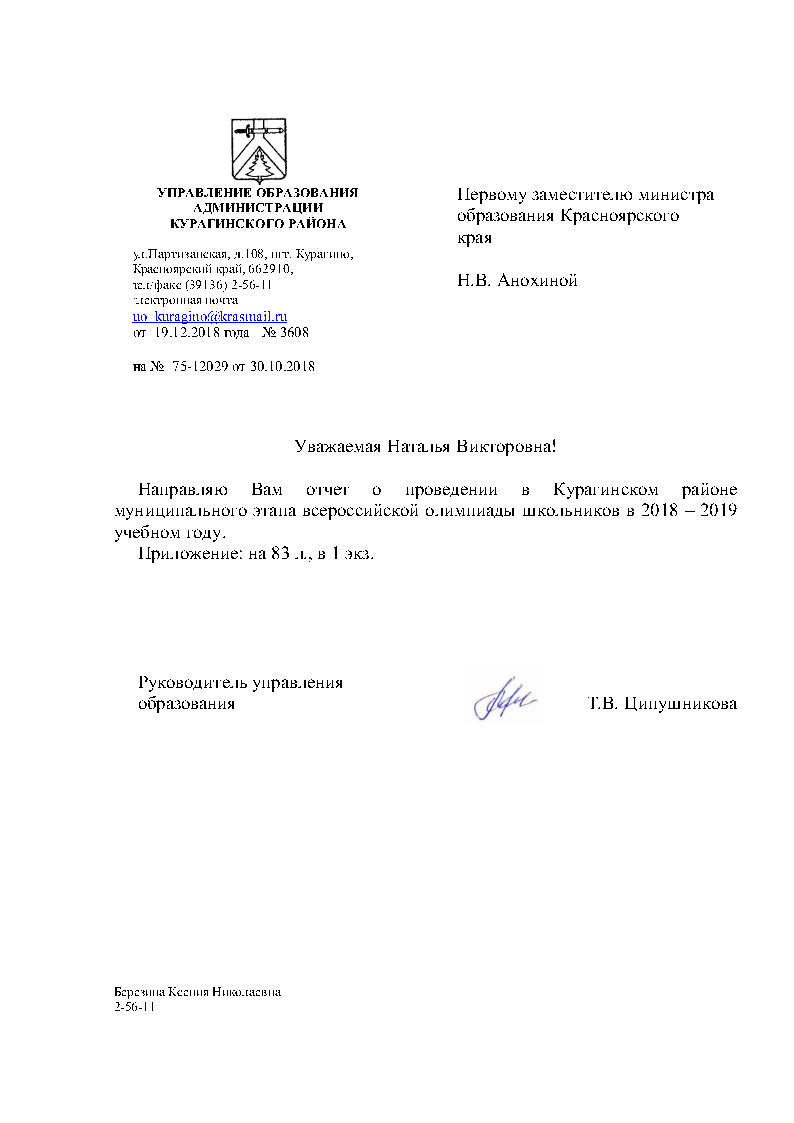 Приложение к письму управления образования Курагинского района      от 19.12.2018 № 3608ОТЧЕТо проведении в 2018/2019 учебном году муниципального этапа
всероссийской олимпиады школьников
в ____Курагинском районе_______ Красноярского края                                                                         (наименование муниципального района)Аналитическая справка по итогам проведения муниципального этапаПри подготовке и проведении муниципального этапа олимпиады муниципальная комиссия руководствовалась следующими нормативно-правовыми документами: Приказ Министерства образования и науки Российской Федерации от 18 ноября 2013 г. № 1252 «Об утверждении Порядка проведения всероссийской олимпиады школьников», приказ Министерства образования Красноярского края от 29.10.2018 № 20-11-04 «Об утверждении сроков проведения муниципального этапа всероссийской олимпиады школьников в 2018 году в Красноярском крае по общеобразовательным предметам», приказ управления образования от 07.11.2018  № 597  «О проведении муниципального этапа всероссийской олимпиады школьников в 2018-2019 учебном году».Адрес страницы сайта, где опубликованы нормативных актов, регламентирующие проведение муниципального этапа: http://www.uo-kuragino.ru/vseros_olimp_shkol.html  Муниципальный этап олимпиады проходил в пгт. Курагино на базе МБОУ Курагинская СОШ № 7. Учреждение имеет оборудованные кабинеты физики, информатики, биологии, химии, технологии. Каждому участнику было предоставлено отдельное место. Для работы жюри был оборудован отдельный кабинет. До начала муниципального этапа олимпиады по каждому общеобразовательному предмету с участниками был проведен инструктаж.  Доставка детей к месту проведения олимпиады осуществлялась школьным автотранспортом. Было организовано питание участников олимпиады. Участие детей в олимпиаде происходило на основании заявок от общеобразовательных учреждений района. В муниципальном этапе олимпиады принимали участие победители и призеры муниципального этапа прошлого года.Трудностей, возникших при организации и проведении муниципального этапа не возникло. Распечатка и тиражирование олимпиадных заданий по общеобразовательному предмету проводилась непосредственно в день проведения олимпиады по соответствующему предмету и доставлялась в место проведения олимпиады специалистом управления образования.Муниципальный этап олимпиады проводился по 20 предметам. Не проводилась олимпиада по французскому языку, испанскому языку, китайскому языку, итальянскому языку так как, по причине отсутствия заявок от учащихся, не проводился школьный этап олимпиады по данным предметам. Всего в олимпиаде приняло участие 457 школьников, что на 69 человек больше, чем в 2017-2018 уч.году. Увеличение числа участников произошло из-за большого количества заявок на участие в олимпиаде от обучающихся 7 и 8 классов. Наибольший интерес школьники проявили к предметам: физическая культура, русский язык, основы безопасности жизнедеятельности, литература. Наименьшее количество участников было по предметам: информатика, астрономия. Наибольшую результативность в выполнении олимпиадных заданий участники показали в таких предметах, как основы безопасности жизнедеятельности, технология, литература, химия, физика. Трудности в выполнении заданий возникли у участников по предметам: астрономия, информатика, экология. Большинство учащихся не смогли выполнить 25% процентов заданий. Приложения к аналитической справкеТаблица № 2. Количество участников муниципального этапаТаблица № 6. Количественные данные об участниках муниципального этапов всероссийской олимпиады школьников в 2018/19 учебном годуТаблица № 7. Причины непроведения муниципального этапа в 2018 годуТаблица № 8. Информация об использовании заданий, критериев и методики их оценки на муниципальном этапе всероссийской олимпиады школьников в 2018/19 учебном годуТаблица № 8. Данные  об участниках, выполнявших на муниципальном этапе всероссийской олимпиады школьников в 2017/18 учебном году задания для более старших классов по отношению к тем, в которых они проходят обучениеРуководитель управления образования                                _________________          __Т.В. Ципушникова______                                                                                                             /подпись/                              /ФИО/                      Таблица № 1. Даты проведения муниципального этапа олимпиадыТаблица № 1. Даты проведения муниципального этапа олимпиадыТаблица № 1. Даты проведения муниципального этапа олимпиадыТаблица № 1. Даты проведения муниципального этапа олимпиадыПредметДатаПлощадка для проведенияПредседатель жюри (ФИО, телефон)Английский язык07.12.2018пгт.Курагино, МБОУ Курагинская СОШ № 7Ульчугачева О.Г., 8(39136)2-41-54Астрономия04.12.2018пгт. Курагино, МБОУ Курагинская СОШ № 7Шарафутдинова С.А., 8(39136)74-2-08Биология10.12.2018пгт. Курагино, МБОУ Курагинская СОШ № 7Коломакина О.А., 89234534423География17.11.2018пгт.Курагино, МБОУ Курагинская СОШ № 7Федоренко О.М., 89504058828Информатика (ИКТ)03.12.2018, 06.12.2018пгт. Курагино, МБОУ Курагинская СОШ № 7Суханова Е.А., 89029654270Искусство (МХК)04.12.2018пгт.Курагино, МБОУ Курагинская СОШ № 7Кустова Л.В., 8(39136)2-34-43Испанский язык-------------История21.11.2018пгт. Курагино, МБОУ Курагинская СОШ № 7Киреева О.В., 89233685372Итальянский язык-------------Китайский язык-------------Литература19.11.2018пгт.Курагино, МБОУ Курагинская СОШ № 7Истомина Н.А., 89504083772Математика21.11.2018пгт. Курагино, МБОУ Курагинская СОШ № 7Суханова Е.А., 89029654270Немецкий язык15.11.2018-16.11.2018пгт.Курагино, МБОУ Курагинская СОШ № 7Могильников Е.В., 8(39136)9-94-52Обществознание23.11.2018пгт. Курагино, МБОУ Курагинская СОШ № 7Киреева О.В., 89233685372Основы безопасности и жизнедеятельности30.11.2018-01.12.2018пгт.Курагино, МБОУ Курагинская СОШ № 7Мосягин Е.В., 89503026771Право28.11.2018пгт.Курагино, МБОУ Курагинская СОШ № 7Макаренко И.А., 8(39136)6-43-85Русский язык26.11.2018пгт.Курагино, МБОУ Курагинская СОШ № 7Истомина Н.А., 89504083772Технология11.12.2018-12.12.2018пгт. Курагино, МБОУ Курагинская СОШ № 7Ковалева Т.В., 8(39136)2-34-73, Гонин В.А., 8(39136)2-34-43Физика22.11.2018пгт. Курагино, МБОУ Курагинская СОШ № 7Вахрамеева Н.А., 8(39136)6-74-34Физическая культура06.12.2018, 08.12.2018пгт.Курагино, МБОУ Курагинская СОШ № 7Валута С.С., 89527482515Французский язык-------------Химия27.11.2018, 29.11.2018пгт. Курагино, МБОУ Курагинская СОШ № 7Коломакина О.А., 89234534423Экология24.11.2018пгт.Курагино, МБОУ Курагинская СОШ № 7Горн В.А., 8(39136)2-34-43Экономика15.11.2018пгт.Курагино, МБОУ Курагинская СОШ № 7Киреева О.В., 89233685372Всего участниковВ том числе:В том числе:В том числе:В том числе:В том числе:В том числе:В том числе:В том числе:В том числе:В том числе:Всего участников7 кл.7 кл.8 кл.8 кл.9 кл.9 кл.10 кл.10 кл.11 кл.11 кл.Всего участниковВсего участниковВсего обучающихся Всего участниковВсего обучающихся Всего участниковВсего обучающихся Всего участниковВсего обучающихся Всего участниковВсего обучающихся 4578657685544965219225298211Таблица № 3 Распределение участников муниципального этапа олимпиады по предметам и классамТаблица № 3 Распределение участников муниципального этапа олимпиады по предметам и классамТаблица № 3 Распределение участников муниципального этапа олимпиады по предметам и классамТаблица № 3 Распределение участников муниципального этапа олимпиады по предметам и классамТаблица № 3 Распределение участников муниципального этапа олимпиады по предметам и классамТаблица № 3 Распределение участников муниципального этапа олимпиады по предметам и классамТаблица № 3 Распределение участников муниципального этапа олимпиады по предметам и классамТаблица № 3 Распределение участников муниципального этапа олимпиады по предметам и классамТаблица № 3 Распределение участников муниципального этапа олимпиады по предметам и классамТаблица № 3 Распределение участников муниципального этапа олимпиады по предметам и классамТаблица № 3 Распределение участников муниципального этапа олимпиады по предметам и классамТаблица № 3 Распределение участников муниципального этапа олимпиады по предметам и классамТаблица № 3 Распределение участников муниципального этапа олимпиады по предметам и классамПредмет Всего участниковВ том числеВ том числеВ том числеВ том числеВ том числеКоличество победителейКоличество призеровКоличество участников с ограниченными возможностями здоровьяКоличество участников имеющих гражданство РФКоличество участников имеющих гражданство СНГ, исключая граждан РФКоличество участников имеющих гражданство других государствПредмет Всего участников7 кл.8 кл.9 кл.10 кл.11 кл.Количество победителейКоличество призеровКоличество участников с ограниченными возможностями здоровьяКоличество участников имеющих гражданство РФКоличество участников имеющих гражданство СНГ, исключая граждан РФКоличество участников имеющих гражданство других государствАнглийский язык50101091295100500 0 Астрономия1633334000160 0 Биология661191515168100660 0 География54131013992100540 0 Информатика (ИКТ)62202022060 0 Искусство (МХК)290071210000290 0 Испанский язык ------ --- --- --- --- --- --- --- --- --- --- История53810121013490530 0 Итальянский язык ------ --- --- --- --- --- --- --- --- --- --- Китайский язык ------ --- --- --- --- --- --- --- --- --- --- Литература7910142017185100790 0 Математика732181313184130730 0 Немецкий язык2384182290230 0 Обществознание6911131716125120690 0 Основы безопасности и жизнедеятельности7671518201610180760 0 Право300191010380300 0 Русский язык8013141918165110800 0 Технология21652625100210 0 Физика5511141010105100550 0 Физическая культура82171817151510200820 0 Французский язык ------ --- --- --- --- --- --- --- --- --- --- Химия2917786480290 0 Экология449108985100440 0 Экономика3308988480330 0 Итого:9681611752092212028818809680 0 Таблица № 4. Результаты муниципального этапа олимпиадыТаблица № 4. Результаты муниципального этапа олимпиадыТаблица № 4. Результаты муниципального этапа олимпиадыТаблица № 4. Результаты муниципального этапа олимпиадыТаблица № 4. Результаты муниципального этапа олимпиадыНаименование предмета% участников, набравших менее 25% баллов% участников, набравших 25% и более, но менее 50% баллов% участников, набравших более 50%, но менее 75% баллов% участников, набравших более 75% балловАнглийский язык34,00 %44,00 %22,00 %0,00 %Астрономия100,00 %0,00 %0,00 %0,00 %Биология3,03 %93,94 %3,03 %0,00 %География35,19 %62,96 %1,85 %0,00 %Информатика (ИКТ)100,00 %0,00 %0,00 %0,00 %Искусство (МХК)96,55 %3,45 %0,00 %0,00 %Испанский язык------------История77,36 %22,64 %0,00 %0,00 %Итальянский язык------------Китайский язык------------Литература12,66 %65,82 %20,25 %1,27 %Математика87,67 %12,33 %0,00 %0,00 %Немецкий язык30,43 %65,22 %4,35 %0,00 %Обществознание46,38 %50,72 %2,90 %0,00 %Основы безопасности и жизнедеятельности36,84 %18,42 %38,16 %6,58 %Право36,67 %63,33 %0,00 %0,00 %Русский язык7,50 %77,50 %15,00 %0,00 %Технология0,00 %0,00 %85,71 %14,29 %Физика76,36 %14,55 %7,27 %1,82 %Физическая культура20,73 %47,56 %31,71 %0,00 %Французский язык------------Химия72,41 %24,14 %0,00 %3,45 %Экология97,73 %2,27 %0,00 %0,00 %Экономика84,85 %15,15 %0,00 %0,00 %Таблица № 5. Список победителей и призеров муниципального этапа олимпиады в 2018 годуТаблица № 5. Список победителей и призеров муниципального этапа олимпиады в 2018 годуТаблица № 5. Список победителей и призеров муниципального этапа олимпиады в 2018 годуТаблица № 5. Список победителей и призеров муниципального этапа олимпиады в 2018 годуТаблица № 5. Список победителей и призеров муниципального этапа олимпиады в 2018 годуТаблица № 5. Список победителей и призеров муниципального этапа олимпиады в 2018 годуТаблица № 5. Список победителей и призеров муниципального этапа олимпиады в 2018 годуТаблица № 5. Список победителей и призеров муниципального этапа олимпиады в 2018 годуТаблица № 5. Список победителей и призеров муниципального этапа олимпиады в 2018 годуТаблица № 5. Список победителей и призеров муниципального этапа олимпиады в 2018 годуТаблица № 5. Список победителей и призеров муниципального этапа олимпиады в 2018 годуМуниципалитетПредметФИО ученикаПолДата
рожденияПолное наименование образовательного учрежденияКлассБаллТип дипломаФИО учителя и место работыКурагинскийАнглийский языкМатвеев Тимофей ДмитриевичМ11.08.2003Муниципальное бюджетное общеобразовательное учреждение Курагинская средняя общеобразовательная школа № 1 имени Героя Советского Союза А.А. Петряева968ПобедительНовичкова Людмила Николаевна(Муниципальное бюджетное общеобразовательное учреждение Курагинская средняя общеобразовательная школа №1)КурагинскийАнглийский языкСтарикова Арина ВикторовнаЖ28.03.2002Муниципальное бюджетное общеобразовательное учреждение Курагинская средняя общеобразовательная школа № 31066ПобедительЛянгузова Любовь Федоровна(Муниципальное бюджетное общеобразовательное учреждение Курагинская средняя общеобразовательная школа №3)КурагинскийАнглийский языкБахлова Марина НиколаевнаЖ02.07.2002Муниципальное бюджетное общеобразовательное учреждение Курагинская средняя общеобразовательная школа № 1 имени Героя Советского Союза А.А. Петряева1058ПризерМитяева Елена Владимировна(Муниципальное бюджетное общеобразовательное учреждение Курагинская средняя общеобразовательная школа №1)КурагинскийАнглийский языкВарзегова Екатерина АндреевнаЖ22.08.2004Муниципальное бюджетное общеобразовательное учреждение Курагинская средняя общеобразовательная школа № 1 имени Героя Советского Союза А.А. Петряева858ПобедительДавлеева Наталья Юрьевна(Муниципальное бюджетное общеобразовательное учреждение Курагинская средняя общеобразовательная школа № 1 имени Героя Советского Союза А.А. Петряева)КурагинскийАнглийский языкАверьянов Игорь ВладиславовичМ16.11.2001Муниципальное бюджетное общеобразовательное учреждение Курагинская средняя общеобразовательная школа № 31156ПобедительЛянгузова Любовь Федоровна(Муниципальное бюджетное общеобразовательное учреждение Курагинская средняя общеобразовательная школа №3)КурагинскийАнглийский языкВладыко Полина АлександровнаЖ31.05.2003Муниципальное бюджетное общеобразовательное учреждение Курагинская средняя общеобразовательная школа № 1 имени Героя Советского Союза А.А. Петряева956ПризерБахлова Людмила Леонидовна(Муниципальное бюджетное общеобразовательное учреждение Курагинская средняя общеобразовательная школа №1)КурагинскийАнглийский языкТарасенко Маргарита МаксимовнаЖ19.06.2001Муниципальное бюджетное общеобразовательное учреждение Курагинская средняя общеобразовательная школа № 1 имени Героя Советского Союза А.А. Петряева1155ПризерМитяева Елена Владимировна(Муниципальное бюджетное общеобразовательное учреждение Курагинская средняя общеобразовательная школа №1)КурагинскийАнглийский языкЛогинова Дарья АлексеевнаЖ14.07.2002Муниципальное бюджетное общеобразовательное учреждение Курагинская средняя общеобразовательная школа № 1 имени Героя Советского Союза А.А. Петряева1053ПризерМитяева Елена Владимировна(Муниципальное бюджетное общеобразовательное учреждение Курагинская средняя общеобразовательная школа №1)КурагинскийАнглийский языкПотылицына Дарья СергеевнаЖ07.11.2000Муниципальное бюджетное общеобразовательное учреждение Ирбинская средняя общеобразовательная школа № 61152ПризерАникина Татьяна Павловна(Муниципальное бюджетное общеобразовтельное учреждение Ирбинская средняя общеобразовательная школа № 6)КурагинскийАнглийский языкЧернова Анна АнатольевнаЖ14.02.2003Муниципальное бюджетное общеобразовательное учреждение Ирбинская средняя общеобразовательная школа № 6950ПризерАникина Татьяна Павловна(Муниципальное бюджетное общеобразовтельное учреждение Ирбинская средняя общеобразовательная школа № 6)КурагинскийАнглийский языкМахина Екатерина МаксимовнаЖ08.12.2004Муниципальное бюджетное общеобразовательное учреждение Курагинская средняя общеобразовательная школа № 1 имени Героя Советского Союза А.А. Петряева846ПризерПопова Светлана Юрьевна(Муниципальное бюджетное общеобразовательное учреждение Курагинская средняя общеобразовательная школа № 1)КурагинскийАнглийский языкДубровская Дарья ЕвгеньевнаЖ16.12.2004Муниципальное бюджетное общеобразовательное учреждение Курагинская средняя общеобразовательная школа № 1 имени Героя Советского Союза А.А. Петряева745ПобедительДавлеева Наталья Юрьевна(Муниципальное бюджетное общеобразовательное учреждение Курагинская средняя общеобразовательная школа № 1 имени Героя Советского Союза А.А. Петряева)КурагинскийАнглийский языкСуворова Софья ИльиничнаЖ23.09.2004Муниципальное бюджетное общеобразовательное учреждение Курагинская средняя общеобразовательная школа № 1 имени Героя Советского Союза А.А. Петряева840ПризерПопова Светлана Юрьевна(Муниципальное бюджетное общеобразовательное учреждение Курагинская средняя общеобразовательная школа № 1)КурагинскийАнглийский языкФильченко Вадим ИгоревичМ05.07.2005Муниципальное бюджетное общеобразовательное учреждение Курагинская средняя общеобразовательная школа № 1 имени Героя Советского Союза А.А. Петряева731ПризерДавлеева Наталья Юрьевна(Муниципальное бюджетное общеобразовательное учреждение Курагинская средняя общеобразовательная школа № 1 имени Героя Советского Союза А.А. Петряева)КурагинскийАнглийский языкГребенюк Дарья АлександровнаЖ19.04.2006Муниципальное бюджетное общеобразовательное учреждение Курагинская средняя общеобразовательная школа № 7729ПризерВарыгина Евгения Александровна(Муниципальное бюджетное общеобразовательное учреждение Курагинская средняя общеобразовательная школа № 7)КурагинскийБиологияФедотова Александра ЮрьевнаЖ18.12.2005Муниципальное бюджетное общеобразовательное учреждение Шалоболинская средняя общеобразовательная школа № 18757,3ПобедительРоженцова Любовь Павловна(Муниципальное бюджетное общеобразовательное учреждение Шалоболинская средняя общеобразовательная школа №18)КурагинскийБиологияХасьянова Карина НаилевнаЖ10.11.2005Муниципальное бюджетное общеобразовательное учреждение Курагинская средняя общеобразовательная школа № 1 имени Героя Советского Союза А.А. Петряева753,7ПризерГорн Валентина Алексеевна(Муниципальное бюджетное общеобразовательное учреждение Курагинская средняя общеобразовательная школа №1)КурагинскийБиологияШмидт Маргарита ЯковлевнаЖ01.01.2005Муниципальное бюджетное общеобразовательное учреждение Курагинская средняя общеобразовательная школа № 3747,1ПризерКатенина Наталья Анатольевна(Муниципальное бюджетное общеобразовательное учреждение Курагинская средняя общеобразовательная школа №3)КурагинскийБиологияВарзегова Екатерина АндреевнаЖ22.08.2004Муниципальное бюджетное общеобразовательное учреждение Курагинская средняя общеобразовательная школа № 1 имени Героя Советского Союза А.А. Петряева846,4ПобедительМухачева Валентина Николаевна(Муниципальное бюджетное общеобразовательное учреждение Курагинская средняя общеобразовательная школа №1)КурагинскийБиологияИлющенко Михаил ПетровичМ04.08.2004Муниципальное бюджетное общеобразовательное учреждение Курагинская средняя общеобразовательная школа № 1 имени Героя Советского Союза А.А. Петряева846,4ПобедительМухачева Валентина Николаевна(Муниципальное бюджетное общеобразовательное учреждение Курагинская средняя общеобразовательная школа №1)КурагинскийБиологияПригожев Артем АлександровичМ10.04.2003Муниципальное бюджетное общеобразовательное учреждение Берёзовская средняя общеобразовательная школа № 10945,4ПобедительПолозова Ольга Васильевна(Муниципальное бюджетное общеобразовательное учреждение Берёзовская средняя общеобразовательная школа №10)КурагинскийБиологияКоцик Ирина СергеевнаЖ27.03.2002Муниципальное бюджетное общеобразовательное учреждение Курагинская средняя общеобразовательная школа № 31044,7ПобедительКатенина Наталья Анатольевна(Муниципальное бюджетное общеобразовательное учреждение Курагинская средняя общеобразовательная школа №3)КурагинскийБиологияРашидова Ассель Табриз кзыЖ14.10.2002Муниципальное бюджетное общеобразовательное учреждение Курагинская средняя общеобразовательная школа № 1 имени Героя Советского Союза А.А. Петряева1043,7ПризерГорн Валентина Алексеевна(Муниципальное бюджетное общеобразовательное учреждение Курагинская средняя общеобразовательная школа №1)КурагинскийБиологияВеликих Анастасия ЕвгеньевнаЖ14.03.2002Муниципальное бюджетное общеобразовательное учреждение Курагинская средняя общеобразовательная школа № 1 имени Героя Советского Союза А.А. Петряева1042,7ПризерГорн Валентина Алексеевна(Муниципальное бюджетное общеобразовательное учреждение Курагинская средняя общеобразовательная школа №1)КурагинскийБиологияГорн Михаил ЮрьевичМ21.01.2003Муниципальное бюджетное общеобразовательное учреждение Курагинская средняя общеобразовательная школа № 1 имени Героя Советского Союза А.А. Петряева942,6ПризерМухачева Валентина Николаевна(Муниципальное бюджетное общеобразовательное учреждение Курагинская средняя общеобразовательная школа №1)КурагинскийБиологияДибина София ВладимировнаЖ19.12.2002Муниципальное бюджетное общеобразовательное учреждение Ирбинская средняя общеобразовательная школа № 6942,2ПризерКривоногова Ольга Петровна(Муниципальное бюджетное общеобразовательное учреждение Ирбинская средняя общеобразовательная школа №6)КурагинскийБиологияФедосина Ирина АлексеевнаЖ17.05.2004Муниципальное бюджетное общеобразовательное учреждение Курагинская средняя общеобразовательная школа № 3841,3ПризерКатенина Наталья Анатольевна(Муниципальное бюджетное общеобразовательное учреждение Курагинская средняя общеобразовательная школа №3)КурагинскийБиологияПритуло Руслан ИгоревичМ14.08.2004Муниципальное бюджетное общеобразовательное учреждение Курагинская средняя общеобразовательная школа № 1 имени Героя Советского Союза А.А. Петряева741ПризерМухачева Валентина Николаевна(Муниципальное бюджетное общеобразовательное учреждение Курагинская средняя общеобразовательная школа №1)КурагинскийБиологияЗотова Мария ДемьяновнаЖ17.01.2001Муниципальное бюджетное общеобразовательное учреждение Курагинская средняя общеобразовательная школа № 31138,3ПобедительКатенина Наталья Анатольевна(Муниципальное бюджетное общеобразовательное учреждение Курагинская средняя общеобразовательная школа №3)КурагинскийБиологияЛихоузова Екатерина АлексеевнаЖ31.05.2001Муниципальное бюджетное общеобразовательное учреждение Курагинская средняя общеобразовательная школа № 1 имени Героя Советского Союза А.А. Петряева1138,3ПобедительМухачева Валентина Николаевна(Муниципальное бюджетное общеобразовательное учреждение Курагинская средняя общеобразовательная школа №1)КурагинскийБиологияНаприенко Диана АндреевнаЖ03.07.2001Муниципальное бюджетное общеобразовательное учреждение Ирбинская средняя общеобразовательная школа № 61138,3ПобедительМартюшева Ирина Виссарионовна(Муниципальное бюджетное общеобразовательное учреждение Ирбинская средняя общеобразовательная школа № 6)КурагинскийБиологияЖлудова Надежда АлександровнаЖ14.05.2001Муниципальное бюджетное общеобразовательное учреждение Кордовская средняя общеобразовательная школа № 141137,8ПризерХудык Ирина Викторовна(Муниципальное бюджетное общеобразовательное учреждение Кордовская средняя общеобразовательная школа №14)КурагинскийБиологияЛарина Алена СергеевнаЖ21.05.2001Муниципальное бюджетное общеобразовательное учреждение Ирбинская средняя общеобразовательная школа № 61136ПризерМартюшева Ирина Виссарионовна(Муниципальное бюджетное общеобразовательное учреждение Ирбинская средняя общеобразовательная школа № 6)КурагинскийГеографияИвуленок Алена ВладиславовнаЖ05.04.2002Муниципальное бюджетное общеобразовательное учреждение Кордовская средняя общеобразовательная школа № 141151,5ПобедительСтанковская Оксана Александровна(Муниципальное бюджетное общеобразовательное учреждение Кордовская средняя общеобразовательная школа №14)КурагинскийГеографияРоманов Роман ЭдуардовичМ09.05.2002Муниципальное бюджетное общеобразовательное учреждение Краснокаменская средняя общеобразовательная школа № 41049ПобедительЛоктева Наталья Павловна(Муниципальное бюджетное общеобразовательное учреждение Краснокаменская средняя общеобразовательная школа №4)КурагинскийГеографияСтепанов Виктор ВладимировичМ12.05.2004Муниципальное бюджетное общеобразовательное учреждение Курагинская средняя общеобразовательная школа № 3844ПризерЛис Ольга Александровна(Муниципальное казенное общеобразовательное учреждение Имисская средняя общеобразовательная школа №13)КурагинскийГеографияКуликов Виталий СергеевичМ24.12.2005Муниципальное бюджетное общеобразовательное учреждение Курагинская средняя общеобразовательная школа № 3743ПризерЛис Ольга Александровна(Муниципальное казенное общеобразовательное учреждение Имисская средняя общеобразовательная школа №13)КурагинскийГеографияАндреев Богуслав ОлеговичМ23.11.2001Муниципальное казенное общеобразовательное учреждение Имисская средняя общеобразовательная школа №131041,5ПризерФедоренко Ольга Михайловна(Муниципальное казенное общеобразовательное учреждение Имисская средняя общеобразовательная школа №13)КурагинскийГеографияНаприенко Максим ДмитриевичМ29.04.2004Муниципальное бюджетное общеобразовательное учреждение Курагинская средняя общеобразовательная школа № 1 имени Героя Советского Союза А.А. Петряева841ПризерЧернышкова Наталья Владимировна(Муниципальное бюджетное общеобразовательное учреждение Курагинская средняя общеобразовательная школа № 1 имени Героя Советского Союза А.А. Петряева)КурагинскийГеографияЛихоузова Екатерина АлексеевнаЖ31.05.2001Муниципальное бюджетное общеобразовательное учреждение Курагинская средняя общеобразовательная школа № 1 имени Героя Советского Союза А.А. Петряева1139,5ПризерГонин Владимир Анатольевич(Муниципальное бюджетное общеобразовательное учреждение Брагинская средняя общеобразовательная школа №11)КурагинскийГеографияЖарнов Андрей АнатольевичМ30.10.2002Муниципальное бюджетное общеобразовательное учреждение Кочергинская средняя общеобразовательная школа № 191038,5ПризерЗлотникова Маргарита Викторовна(Муниципальное бюджетное общеобразовательное учреждение Кочергинская средняя общеобразовательная школа № 19)КурагинскийГеографияЧерепанова Василиса ПетровнаЖ05.09.2005Муниципальное бюджетное общеобразовательное учреждение Ирбинская средняя общеобразовательная школа № 6738,5ПризерКарих Людмила Николаевна(Муниципальное бюджетное общеобразовательное учреждение Ирбинская средняя общеобразовательная школа №6)КурагинскийГеографияБайбородов Владислав ЕвгеньевичМ29.09.2001Муниципальное бюджетное общеобразовательное учреждение Кошурниковская средняя общеобразовательная школа № 81136ПризерЗузенкова Надежда Владимировна(Муниципальное бюджетное общеобразовательное учреждение Кошурниковская средняя общеобразовательная школа №8)КурагинскийГеографияСеливашко Владимир АндреевичМ14.11.2003Муниципальное казенное общеобразовательное учреждение Имисская средняя общеобразовательная школа №13935,5ПризерФедоренко Ольга Михайловна(Муниципальное казенное общеобразовательное учреждение Имисская средняя общеобразовательная школа №13)КурагинскийГеографияКривошеин Даниил СергеевичМ26.07.2003Муниципальное бюджетное общеобразовательное учреждение Курагинская средняя общеобразовательная школа № 3928,5ПризерЛис Ольга Александровна(Муниципальное казенное общеобразовательное учреждение Имисская средняя общеобразовательная школа №13)КурагинскийИнформатика (ИКТ)Мишко Николай АлексеевичМ19.06.2002Муниципальное бюджетное общеобразовательное учреждение Кордовская средняя общеобразовательная школа № 14106ПобедительВласов Андрей Евгеньевич(Муниципальное бюджетное общеобразовательное учреждение Кордовская средняя общеобразовательная школа №14)КурагинскийИнформатика (ИКТ)Рябцев Даниил СергеевичМ16.09.2004Муниципальное бюджетное общеобразовательное учреждение Кордовская средняя общеобразовательная школа № 1486ПобедительВласов Андрей Евгеньевич(Муниципальное бюджетное общеобразовательное учреждение Кордовская средняя общеобразовательная школа №14)КурагинскийИнформатика (ИКТ)Шищенко Владимир АлександровичМ28.07.2005Муниципальное бюджетное общеобразовательное учреждение Кордовская средняя общеобразовательная школа № 1473ПризерВласов Андрей Евгеньевич(Муниципальное бюджетное общеобразовательное учреждение Кордовская средняя общеобразовательная школа №14)КурагинскийИнформатика (ИКТ)Алмазов Михаил ВячеславовичМ21.08.2003Муниципальное бюджетное общеобразовательное учреждение Кордовская средняя общеобразовательная школа № 1482ПризерВласов Андрей Евгеньевич(Муниципальное бюджетное общеобразовательное учреждение Кордовская средняя общеобразовательная школа №14)КурагинскийИсторияКуликов Виталий СергеевичМ24.12.2005Муниципальное бюджетное общеобразовательное учреждение Курагинская средняя общеобразовательная школа № 3742ПобедительЛис Лилия Александровна(Муниципальное бюджетное общеобразовательное учреждение Курагинская средняя общеобразовательная школа №3)КурагинскийИсторияХудякова Марина ДмитриевнаЖ14.10.2002Муниципальное бюджетное общеобразовательное учреждение Курагинская средняя общеобразовательная школа № 31040ПобедительДубова Татьяна Витальевна(Муниципальное бюджетное общеобразовательное учреждение Курагинская средняя общеобразовательная школа №3)КурагинскийИсторияПятина Дарья СергеевнаЖ21.01.2003Муниципальное бюджетное общеобразовательное учреждение Курагинская средняя общеобразовательная школа № 3938ПобедительДубова Татьяна Витальевна(Муниципальное бюджетное общеобразовательное учреждение Курагинская средняя общеобразовательная школа №3)КурагинскийИсторияРезвых Юлия МихайловнаЖ08.07.2002Муниципальное бюджетное общеобразовательное учреждение Ирбинская средняя общеобразовательная школа № 61037,5ПризерКиреева Ольга Владимировна(Муниципальное бюджетное общеобразовательное учреждение Ирбинская средняя общеобразовательная школа №6)КурагинскийИсторияСмирнова Анна ЕвгеньевнаЖ26.12.2002Муниципальное бюджетное общеобразовательное учреждение Курагинская средняя общеобразовательная школа № 31033,5ПризерДубова Татьяна Витальевна(Муниципальное бюджетное общеобразовательное учреждение Курагинская средняя общеобразовательная школа №3)КурагинскийИсторияЗапольский Роман ОлеговичМ17.02.2001Муниципальное бюджетное общеобразовательное учреждение Курагинская средняя общеобразовательная школа № 1 имени Героя Советского Союза А.А. Петряева1129,5ПобедительПолежаева Татьяна Михайловна(Муниципальное бюджетное общеобразовательное учреждение Курагинская средняя общеобразовательная школа №1)КурагинскийИсторияВяткин Олег НиколаевичМ02.05.2003Муниципальное бюджетное общеобразовательное учреждение Курагинская средняя общеобразовательная школа № 7926ПризерМогильников Евгений Владимирович(Муниципальное бюджетное общеобразовательное учреждение Курагинская средняя общеобразовательная школа №7)КурагинскийИсторияВолкова Валерия СергеевнаЖ04.12.2001Муниципальное бюджетное общеобразовательное учреждение Рощинская средняя общеобразовательная школа № 171125,5ПризерИбрагимова Румина Фикретовна(Муниципальное бюджетное общеобразовательное учреждение Рощинская средняя общеобразовательная школа №17)КурагинскийИсторияКондратьева Светлана ВладимировнаЖ07.08.2001Муниципальное бюджетное общеобразовательное учреждение Курагинская средняя общеобразовательная школа № 31125,5ПризерЛис Лилия Александровна(Муниципальное бюджетное общеобразовательное учреждение Курагинская средняя общеобразовательная школа №3)КурагинскийИсторияВасиленко Азиза РамизовнаЖ20.02.2006Муниципальное бюджетное общеобразовательное учреждение Ирбинская средняя общеобразовательная школа № 6725ПризерКиреева Ольга Владимировна(Муниципальное бюджетное общеобразовательное учреждение Ирбинская средняя общеобразовательная школа №6)КурагинскийИсторияКривошеин Даниил СергеевичМ26.07.2003Муниципальное бюджетное общеобразовательное учреждение Курагинская средняя общеобразовательная школа № 3924ПризерДубова Татьяна Витальевна(Муниципальное бюджетное общеобразовательное учреждение Курагинская средняя общеобразовательная школа №3)КурагинскийИсторияМатузова Екатерина ИгоревнаЖ25.01.2005Муниципальное бюджетное общеобразовательное учреждение Кошурниковская средняя общеобразовательная школа № 8724ПризерНовоселова Наталья Александровна(Муниципальное бюджетное общеобразовательное учреждение Кошурниковская средняя общеобразовательная школа №8)КурагинскийИсторияЧерепанова Василиса ПетровнаЖ05.09.2005Муниципальное бюджетное общеобразовательное учреждение Ирбинская средняя общеобразовательная школа № 6724ПризерКиреева Ольга Владимировна(Муниципальное бюджетное общеобразовательное учреждение Ирбинская средняя общеобразовательная школа №6)КурагинскийЛитератураМахина Екатерина МаксимовнаЖ08.12.2004Муниципальное бюджетное общеобразовательное учреждение Курагинская средняя общеобразовательная школа № 1 имени Героя Советского Союза А.А. Петряева875ПобедительХарченко Людмила Александровна(Муниципальное бюджетное общеобразовательное учреждение Курагинская средняя общеобразовательная школа №1)КурагинскийЛитератураКашина Полина ЕвгеньевнаЖ04.09.2004Муниципальное бюджетное общеобразовательное учреждение Ирбинская средняя общеобразовательная школа № 6871ПризерЛукъянчева Татьяна Викторовна(Муниципальное бюджетное общеобразовательное учреждение Ирбинская средняя общеобразовательная школа № 6)КурагинскийЛитератураСигнаевская Ксения ДмитриевнаЖ20.12.2002Муниципальное бюджетное общеобразовательное учреждение Кошурниковская средняя общеобразовательная школа № 8970ПобедительФролова Вера Дмитриевна(Муниципальное бюджетное общеобразовательное учреждение Кошурниковская средняя общеобразовательная школа №8)КурагинскийЛитератураСтарикова Арина ВикторовнаЖ28.03.2002Муниципальное бюджетное общеобразовательное учреждение Курагинская средняя общеобразовательная школа № 31067ПобедительУсанова Татьяна Матвеевна(Муниципальное бюджетное общеобразовательное учреждение Курагинская средняя общеобразовательная школа №3)КурагинскийЛитератураЯковлева Софья СергеевнаЖ20.10.2003Муниципальное бюджетное общеобразовательное учреждение Курагинская средняя общеобразовательная школа № 1 имени Героя Советского Союза А.А. Петряева962ПризерКильдеватова Наталья Викторовна(Муниципальное бюджетное общеобразовательное учреждение Курагинская средняя общеобразовательная школа №1)КурагинскийЛитератураПетрушенко Каролина ПетровнаЖ18.07.2002Муниципальное казенное общеобразовательное учреждение Черемшанская средняя общеобразовательная школа №201061ПризерДогаева Нина Васильевна(Муниципальное казенное общеобразовательное учреждение Черемшанская средняя общеобразовательная школа №20)КурагинскийЛитератураЧерепанова Василиса ПетровнаЖ05.09.2005Муниципальное бюджетное общеобразовательное учреждение Ирбинская средняя общеобразовательная школа № 6761ПобедительМосман Нина Владимировна(Муниципальное бюджетное общеобразовательное учреждение Ирбинская средняя общеобразовательная школа №6)КурагинскийЛитератураЛеконцева Алина АндреевнаЖ30.12.2003Муниципальное бюджетное общеобразовательное учреждение Курагинская средняя общеобразовательная школа № 1 имени Героя Советского Союза А.А. Петряева859ПризерСальникова Наталья Александровна(Муниципальное бюджетное общеобразовательное учреждение Курагинская средняя общеобразовательная школа №1)КурагинскийЛитератураСупрыгина Наталья МихайловнаЖ16.10.2001Муниципальное бюджетное общеобразовательное учреждение Курагинская средняя общеобразовательная школа № 31158ПобедительБрух Светлана Александровна(Муниципальное бюджетное общеобразовательное учреждение Курагинская средняя общеобразовательная школа №3)КурагинскийЛитератураБахлова Марина НиколаевнаЖ02.07.2002Муниципальное бюджетное общеобразовательное учреждение Курагинская средняя общеобразовательная школа № 1 имени Героя Советского Союза А.А. Петряева1058ПризерВшивкова Светлана Васильевна(Муниципальное бюджетное общеобразовательное учреждение Курагинская средняя общеобразовательная школа №1)КурагинскийЛитератураВеренич Лидия АнатольевнаЖ20.05.2003Муниципальное бюджетное общеобразовательное учреждение Курагинская средняя общеобразовательная школа № 3957ПризерУсанова Татьяна Матвеевна(Муниципальное бюджетное общеобразовательное учреждение Курагинская средняя общеобразовательная школа №3)КурагинскийЛитератураПотылицына Дарья СергеевнаЖ07.11.2000Муниципальное бюджетное общеобразовательное учреждение Ирбинская средняя общеобразовательная школа № 61149ПризерЛукъянчева Татьяна Викторовна(Муниципальное бюджетное общеобразовательное учреждение Ирбинская средняя общеобразовательная школа № 6)КурагинскийЛитератураМирошникова Татьяна АндреевнаЖ31.05.2001Муниципальное бюджетное общеобразовательное учреждение Курагинская средняя общеобразовательная школа № 1 имени Героя Советского Союза А.А. Петряева1148ПризерХарченко Людмила Александровна(Муниципальное бюджетное общеобразовательное учреждение Курагинская средняя общеобразовательная школа №1)КурагинскийЛитератураРоманченко Софья ЕвгеньевнаЖ11.09.2005Муниципальное бюджетное общеобразовательное учреждение Курагинская средняя общеобразовательная школа № 1 имени Героя Советского Союза А.А. Петряева744ПризерВшивкова Светлана Васильевна(Муниципальное бюджетное общеобразовательное учреждение Курагинская средняя общеобразовательная школа №1)КурагинскийЛитератураБричеева Алена СергеевнаЖ13.02.2005Муниципальное бюджетное общеобразовательное учреждение Ирбинская средняя общеобразовательная школа № 6737ПризерМосман Нина Владимировна(Муниципальное бюджетное общеобразовательное учреждение Ирбинская средняя общеобразовательная школа №6)КурагинскийМатематикаАндреев Богуслав ОлеговичМ23.11.2001Муниципальное казенное общеобразовательное учреждение Имисская средняя общеобразовательная школа №131015ПобедительКазанцев Николай Никандрович(Муниципальное казенное общеобразовательное учреждение Имисская средняя общеобразовательная школа №13),Казанце Николай Никандрович(Муниципальное казенное общеобразовательное учреждение Имисская средняя общеобразовательная школа №13)КурагинскийМатематикаПятецкий Вячеслав МаксимовичМ01.07.2003Муниципальное бюджетное общеобразовательное учреждение Курагинская средняя общеобразовательная школа № 1 имени Героя Советского Союза А.А. Петряева913ПобедительОсетник Зинаида Владимировна(Муниципальное бюджетное общеобразовательное учреждение Курагинская средняя общеобразовательная школа №1)КурагинскийМатематикаПопова Виктория ПавловнаЖ08.06.2005Муниципальное бюджетное общеобразовательное учреждение Курагинская средняя общеобразовательная школа № 3711ПобедительФадеева Анна Сергеевна(Муниципальное бюджетное общеобразовательное учреждение Курагинская средняя общеобразовательная школа № 3)КурагинскийМатематикаБеккер Максим АндреевичМ05.06.2005Муниципальное бюджетное общеобразовательное учреждение Кошурниковская средняя общеобразовательная школа № 8710ПризерЗинорук Инна Николаевна(Муниципальное бюджетное общеобразовательное учреждение Кошурниковская средняя общеобразовательная школа №8)КурагинскийМатематикаПопова Кристина ПавловнаЖ08.06.2005Муниципальное бюджетное общеобразовательное учреждение Курагинская средняя общеобразовательная школа № 3710ПризерФадеева Анна Сергеевна(Муниципальное бюджетное общеобразовательное учреждение Курагинская средняя общеобразовательная школа № 3)КурагинскийМатематикаМишко Николай АлексеевичМ19.06.2002Муниципальное бюджетное общеобразовательное учреждение Кордовская средняя общеобразовательная школа № 14109ПризерЧернова Людмила Алексеевна(Муниципальное бюджетное общеобразовательное учреждение Кордовская средняя общеобразовательная школа №14)КурагинскийМатематикаПеткова Александра ПетьоЖ12.09.2002Муниципальное казенное общеобразовательное учреждение Черемшанская средняя общеобразовательная школа №20109ПризерШуманский Сергей Владимирович(Муниципальное казенное общеобразовательное учреждение Черемшанская средняя общеобразовательная школа №20)КурагинскийМатематикаКакошкин Илья ВитальевичМ01.06.2003Муниципальное бюджетное общеобразовательное учреждение Курагинская средняя общеобразовательная школа № 399ПризерЮдина Ольга Ивановна(Муниципальное бюджетное общеобразовательное учреждение Курагинская средняя общеобразовательная школа №3)КурагинскийМатематикаКораблин Владимир АлексеевичМ07.09.2005Муниципальное бюджетное общеобразовательное учреждение Ирбинская средняя общеобразовательная школа № 679ПризерЮрченко Галина Николаевна(Муниципальное бюджетное общеобразовательное учреждение Ирбинская средняя общеобразовательная школа №6)КурагинскийМатематикаКончук Артем ДмитриевичМ23.04.2002Муниципальное бюджетное общеобразовательное учреждение Курагинская средняя общеобразовательная школа № 1 имени Героя Советского Союза А.А. Петряева107ПризерЛапшова Екатерина Сергеевна(Муниципальное бюджетное общеобразовательное учреждение Курагинская средняя общеобразовательная школа № 1 имени Героя Советского Союза А.А. Петряева)КурагинскийМатематикаСтоянов Владислав ДмитриевичМ13.11.2001Муниципальное бюджетное общеобразовательное учреждение Ирбинская средняя общеобразовательная школа № 6107ПризерФедосова Елена Владимировна(Муниципальное бюджетное общеобразовательное учреждение Ирбинская средняя общеобразовательная школа № 6)КурагинскийМатематикаАева Екатерина АндреевнаЖ23.04.2003Муниципальное казенное общеобразовательное учреждение Имисская средняя общеобразовательная школа №1397ПризерКазанцев Николай Никандрович(Муниципальное казенное общеобразовательное учреждение Имисская средняя общеобразовательная школа №13),Казанце Николай Никандрович(Муниципальное казенное общеобразовательное учреждение Имисская средняя общеобразовательная школа №13)КурагинскийМатематикаДроздов Вадим СергеевичМ04.02.2001Муниципальное бюджетное общеобразовательное учреждение Курагинская средняя общеобразовательная школа № 3114ПризерЮдина Ольга Ивановна(Муниципальное бюджетное общеобразовательное учреждение Курагинская средняя общеобразовательная школа №3)КурагинскийМатематикаПетухова Полина НиколаевнаЖ17.04.2004Муниципальное бюджетное общеобразовательное учреждение Ирбинская средняя общеобразовательная школа № 684ПобедительЮрченко Галина Николаевна(Муниципальное бюджетное общеобразовательное учреждение Ирбинская средняя общеобразовательная школа №6)КурагинскийМатематикаГоломарев Александр АлександровичМ14.07.2001Муниципальное казенное общеобразовательное учреждение Имисская средняя общеобразовательная школа №13113ПризерЮрковец Татьяна Валерьевна(Муниципальное казенное общеобразовательное учреждение Имисская средняя общеобразовательная школа №13)КурагинскийМатематикаЛаскина Варвара АлексеевнаЖ02.09.2004Муниципальное бюджетное общеобразовательное учреждение Берёзовская средняя общеобразовательная школа № 1083ПризерКуприенко Марина Владимировна(Муниципальное бюджетное общеобразовательное учреждение Берёзовская средняя общеобразовательная школа №10)КурагинскийМатематикаШвагин Емелья ДмитриевичМ31.01.2005Муниципальное казенное общеобразовательное учреждение Детловская средняя общеобразовательная школа № 1282ПризерРыкова Светлана Николаевна(Муниципальное казенное общеобразовательное учреждение Детловская средняя общеобразовательная школа №12)КурагинскийНемецкий языкМишко Николай АлексеевичМ19.06.2002Муниципальное бюджетное общеобразовательное учреждение Кордовская средняя общеобразовательная школа № 141069ПобедительРожкова Людмила Викторовна(Муниципальное бюджетное общеобразовательное учреждение Кордовская средняя общеобразовательная школа №14)КурагинскийНемецкий языкКапашина Ирина ИгоревнаЖ24.10.2000Муниципальное бюджетное общеобразовательное учреждение Кордовская средняя общеобразовательная школа № 141142ПризерРожкова Людмила Викторовна(Муниципальное бюджетное общеобразовательное учреждение Кордовская средняя общеобразовательная школа №14)КурагинскийНемецкий языкКудрин Илья ПетровичМ17.08.2005Муниципальное бюджетное общеобразовательное учреждение Курагинская средняя общеобразовательная школа № 1 имени Героя Советского Союза А.А. Петряева737ПобедительКупцова Елена Александровна(Муниципальное бюджетное общеобразовательное учреждение Курагинская средняя общеобразовательная школа №1)КурагинскийНемецкий языкШлюндт Ангелина ВикторовнаЖ17.01.2002Муниципальное бюджетное общеобразовательное учреждение Брагинская средняя общеобразовательная школа № 111136ПризерГапоненко Лидия Яковлевна(Муниципальное бюджетное общеобразовательное учреждение Брагинская средняя общеобразовательная школа №11)КурагинскийНемецкий языкМамонтова Кристина МихайловнаЖ25.11.2003Муниципальное бюджетное общеобразовательное учреждение Брагинская средняя общеобразовательная школа № 11834ПризерГапоненко Лидия Яковлевна(Муниципальное бюджетное общеобразовательное учреждение Брагинская средняя общеобразовательная школа №11)КурагинскийНемецкий языкБогатырева-Кондратьева Лия АлександровнаЖ01.02.2002Муниципальное бюджетное общеобразовательное учреждение Курагинская средняя общеобразовательная школа № 1 имени Героя Советского Союза А.А. Петряева1033ПризерКупцова Елена Александровна(Муниципальное бюджетное общеобразовательное учреждение Курагинская средняя общеобразовательная школа №1)КурагинскийНемецкий языкКаминская Софья РуслановнаЖ11.08.2002Муниципальное бюджетное общеобразовательное учреждение Курагинская средняя общеобразовательная школа № 71032ПризерМогильников Евгений Владимирович(Муниципальное бюджетное общеобразовательное учреждение Курагинская средняя общеобразовательная школа №7)КурагинскийНемецкий языкСемин Дмитрий СергеевичМ01.11.2004Муниципальное бюджетное общеобразовательное учреждение Курагинская средняя общеобразовательная школа № 3832ПризерКупцова Елена Александровна(Муниципальное бюджетное общеобразовательное учреждение Курагинская средняя общеобразовательная школа №1)КурагинскийНемецкий языкКаминский Александр РуслановичМ21.08.2005Муниципальное бюджетное общеобразовательное учреждение Курагинская средняя общеобразовательная школа № 7732ПризерМогильников Евгений Владимирович(Муниципальное бюджетное общеобразовательное учреждение Курагинская средняя общеобразовательная школа №7)КурагинскийНемецкий языкСавельев Виталий ПавловичМ07.03.2005Муниципальное бюджетное общеобразовательное учреждение Курагинская средняя общеобразовательная школа № 1 имени Героя Советского Союза А.А. Петряева731ПризерКупцова Елена Александровна(Муниципальное бюджетное общеобразовательное учреждение Курагинская средняя общеобразовательная школа №1)КурагинскийНемецкий языкГайдашева Дарья ИвановнаЖ10.05.2003Муниципальное бюджетное общеобразовательное учреждение Брагинская средняя общеобразовательная школа № 11929ПризерГапоненко Лидия Яковлевна(Муниципальное бюджетное общеобразовательное учреждение Брагинская средняя общеобразовательная школа №11)КурагинскийОбществознаниеСмирнова Анна ЕвгеньевнаЖ26.12.2002Муниципальное бюджетное общеобразовательное учреждение Курагинская средняя общеобразовательная школа № 31061ПобедительДубова Татьяна Витальевна(Муниципальное бюджетное общеобразовательное учреждение Курагинская средняя общеобразовательная школа №3)КурагинскийОбществознаниеЛихоузова Анна ОлеговнаЖ12.02.2002Муниципальное бюджетное общеобразовательное учреждение Курагинская средняя общеобразовательная школа № 31157ПобедительЛис Лилия Александровна(Муниципальное бюджетное общеобразовательное учреждение Курагинская средняя общеобразовательная школа №3)КурагинскийОбществознаниеМамаева Виктория ГеннадьевнаЖ02.07.2002Муниципальное бюджетное общеобразовательное учреждение Курагинская средняя общеобразовательная школа № 1 имени Героя Советского Союза А.А. Петряева1045ПризерГерасимова Алефтина Васильевна(Муниципальное бюджетное общеобразовательное учреждение Курагинская средняя общеобразовательная школа №1)КурагинскийОбществознаниеПорядин Дмитрий ОлеговичМ05.08.2002Муниципальное бюджетное общеобразовательное учреждение Курагинская средняя общеобразовательная школа № 31043,5ПризерДубова Татьяна Витальевна(Муниципальное бюджетное общеобразовательное учреждение Курагинская средняя общеобразовательная школа №3)КурагинскийОбществознаниеВарзегова Екатерина АндреевнаЖ22.08.2004Муниципальное бюджетное общеобразовательное учреждение Курагинская средняя общеобразовательная школа № 1 имени Героя Советского Союза А.А. Петряева843ПобедительПолежаева Татьяна Михайловна(Муниципальное бюджетное общеобразовательное учреждение Курагинская средняя общеобразовательная школа №1)КурагинскийОбществознаниеЗинкина Татьяна ВитальевнаЖ13.09.2004Муниципальное бюджетное общеобразовательное учреждение Кордовская средняя общеобразовательная школа № 14840ПризерЛушникова Лариса Анатольевна(Муниципальное бюджетное общеобразовательное учреждение Кордовская средняя общеобразовательная школа №14)КурагинскийОбществознаниеЛапшина Анисья ВадимовнаЖ04.08.2003Муниципальное бюджетное общеобразовательное учреждение Курагинская средняя общеобразовательная школа № 1 имени Героя Советского Союза А.А. Петряева939,5ПобедительГерасимова Алефтина Васильевна(Муниципальное бюджетное общеобразовательное учреждение Курагинская средняя общеобразовательная школа №1)КурагинскийОбществознаниеДудина Арина ВалерьевнаЖ07.01.2001Муниципальное бюджетное общеобразовательное учреждение Ирбинская средняя общеобразовательная школа № 61138,5ПризерМакаренко Ирина Александровна(Муниципальное бюджетное общеобразовательное учреждение Ирбинская средняя общеобразовательная школа №6)КурагинскийОбществознаниеНаприенко Диана АндреевнаЖ03.07.2001Муниципальное бюджетное общеобразовательное учреждение Ирбинская средняя общеобразовательная школа № 61138ПризерМакаренко Ирина Александровна(Муниципальное бюджетное общеобразовательное учреждение Ирбинская средняя общеобразовательная школа №6)КурагинскийОбществознаниеВяткин Олег НиколаевичМ02.05.2003Муниципальное бюджетное общеобразовательное учреждение Курагинская средняя общеобразовательная школа № 7935,5ПризерМогильников Евгений Владимирович(Муниципальное бюджетное общеобразовательное учреждение Курагинская средняя общеобразовательная школа №7)КурагинскийОбществознаниеКривошеин Даниил СергеевичМ26.07.2003Муниципальное бюджетное общеобразовательное учреждение Курагинская средняя общеобразовательная школа № 3935ПризерДубова Татьяна Витальевна(Муниципальное бюджетное общеобразовательное учреждение Курагинская средняя общеобразовательная школа №3)КурагинскийОбществознаниеПятина Дарья СергеевнаЖ21.01.2003Муниципальное бюджетное общеобразовательное учреждение Курагинская средняя общеобразовательная школа № 3935ПризерДубова Татьяна Витальевна(Муниципальное бюджетное общеобразовательное учреждение Курагинская средняя общеобразовательная школа №3)КурагинскийОбществознаниеМедведкин Никита КонстантиновичМ26.04.2004Муниципальное бюджетное общеобразовательное учреждение Ирбинская средняя общеобразовательная школа № 6832ПризерМакаренко Ирина Александровна(Муниципальное бюджетное общеобразовательное учреждение Ирбинская средняя общеобразовательная школа №6)КурагинскийОбществознаниеНаприенко Максим ДмитриевичМ29.04.2004Муниципальное бюджетное общеобразовательное учреждение Курагинская средняя общеобразовательная школа № 1 имени Героя Советского Союза А.А. Петряева832ПризерПолежаева Татьяна Михайловна(Муниципальное бюджетное общеобразовательное учреждение Курагинская средняя общеобразовательная школа №1)КурагинскийОбществознаниеЧерепанова Василиса ПетровнаЖ05.09.2005Муниципальное бюджетное общеобразовательное учреждение Ирбинская средняя общеобразовательная школа № 6726ПобедительКиреева Ольга Владимировна(Муниципальное бюджетное общеобразовательное учреждение Ирбинская средняя общеобразовательная школа №6)КурагинскийОбществознаниеХасьянова Карина НаилевнаЖ10.11.2005Муниципальное бюджетное общеобразовательное учреждение Курагинская средняя общеобразовательная школа № 1 имени Героя Советского Союза А.А. Петряева719ПризерПодосельникова Вера Ивановна(Муниципальное бюджетное общеобразовательное учреждение Курагинская средняя общеобразовательная школа № 1 имени Героя Советского Союза А.А. Петряева)КурагинскийОбществознаниеКостоглодова Василина ВасильевнаЖ26.05.2005Муниципальное бюджетное общеобразовательное учреждение Курагинская средняя общеобразовательная школа № 3716ПризерЛис Лилия Александровна(Муниципальное бюджетное общеобразовательное учреждение Курагинская средняя общеобразовательная школа №3)КурагинскийОсновы безопасности и жизнедеятельностиНовикова Елена ЕвгеньевнаЖ28.08.2001Муниципальное бюджетное общеобразовательное учреждение Краснокаменская средняя общеобразовательная школа № 411161ПобедительДьяченко Александр Сергеевич(Муниципальное бюджетное общеобразовательное учреждение Краснокаменская средняя общеобразовательная школа №4)КурагинскийОсновы безопасности и жизнедеятельностиЖарнов Андрей АнатольевичМ30.10.2002Муниципальное бюджетное общеобразовательное учреждение Кочергинская средняя общеобразовательная школа № 1910154ПобедительМосягин Евгений Владимирович(Муниципальное бюджетное общеобразовательное учреждение Кочергинская средняя общеобразовательная школа №19)КурагинскийОсновы безопасности и жизнедеятельностиДьяконова Ульяна ВикторовнаЖ22.09.2001Муниципальное бюджетное общеобразовательное учреждение Ирбинская средняя общеобразовательная школа № 611153ПризерЧернаков Александр Владимирович(Муниципальное бюджетное общеобразовательное учреждение Ирбинская средняя общеобразовательная школа №6)КурагинскийОсновы безопасности и жизнедеятельностиСмирнова Анна ЕвгеньевнаЖ26.12.2002Муниципальное бюджетное общеобразовательное учреждение Курагинская средняя общеобразовательная школа № 310153ПобедительКлимкин Игорь Алексеевич(Муниципальное бюджетное общеобразовательное учреждение Курагинская средняя общеобразовательная школа №3)КурагинскийОсновы безопасности и жизнедеятельностиТимошкова Полина ВладимировнаЖ11.07.2004Муниципальное бюджетное общеобразовательное учреждение Краснокаменская средняя общеобразовательная школа № 48151ПобедительДьяченко Александр Сергеевич(Муниципальное бюджетное общеобразовательное учреждение Краснокаменская средняя общеобразовательная школа №4)КурагинскийОсновы безопасности и жизнедеятельностиРовных Карина ИвановнаЖ28.07.2002Муниципальное бюджетное общеобразовательное учреждение Ирбинская средняя общеобразовательная школа № 610148ПризерЧернаков Александр Владимирович(Муниципальное бюджетное общеобразовательное учреждение Ирбинская средняя общеобразовательная школа №6)КурагинскийОсновы безопасности и жизнедеятельностиКузьмин Алексей ЛеонидовичМ13.04.2002Муниципальное бюджетное общеобразовательное учреждение Краснокаменская средняя общеобразовательная школа № 410147ПризерДьяченко Александр Сергеевич(Муниципальное бюджетное общеобразовательное учреждение Краснокаменская средняя общеобразовательная школа №4)КурагинскийОсновы безопасности и жизнедеятельностиБажитова Софья АндреевнаЖ04.04.2002Муниципальное бюджетное общеобразовательное учреждение Курагинская средняя общеобразовательная школа № 310141ПризерКлимкин Игорь Алексеевич(Муниципальное бюджетное общеобразовательное учреждение Курагинская средняя общеобразовательная школа №3)КурагинскийОсновы безопасности и жизнедеятельностиСницерева Надежда ИвановнаЖ03.10.2001Муниципальное бюджетное общеобразовательное учреждение Ирбинская средняя общеобразовательная школа № 611139ПризерЧернаков Александр Владимирович(Муниципальное бюджетное общеобразовательное учреждение Ирбинская средняя общеобразовательная школа №6)КурагинскийОсновы безопасности и жизнедеятельностиШмидт Маргарита ЯковлевнаЖ01.01.2005Муниципальное бюджетное общеобразовательное учреждение Курагинская средняя общеобразовательная школа № 37139ПобедительКлимкин Игорь Алексеевич(Муниципальное бюджетное общеобразовательное учреждение Курагинская средняя общеобразовательная школа №3)КурагинскийОсновы безопасности и жизнедеятельностиСмирнов Степан СергеевичМ26.05.2002Муниципальное бюджетное общеобразовательное учреждение Краснокаменская средняя общеобразовательная школа № 410137ПризерДьяченко Александр Сергеевич(Муниципальное бюджетное общеобразовательное учреждение Краснокаменская средняя общеобразовательная школа №4)КурагинскийОсновы безопасности и жизнедеятельностиКвитченко Александр СергеевичМ23.07.2001Муниципальное бюджетное общеобразовательное учреждение Курагинская средняя общеобразовательная школа № 1 имени Героя Советского Союза А.А. Петряева11131ПобедительНовиков Сергей Николаевич(Муниципальное бюджетное общеобразовательное учреждение Курагинская средняя общеобразовательная школа №1)КурагинскийОсновы безопасности и жизнедеятельностиПятина Дарья СергеевнаЖ21.01.2003Муниципальное бюджетное общеобразовательное учреждение Курагинская средняя общеобразовательная школа № 39125ПобедительКлимкин Игорь Алексеевич(Муниципальное бюджетное общеобразовательное учреждение Курагинская средняя общеобразовательная школа №3)КурагинскийОсновы безопасности и жизнедеятельностиНикитин Данила ИвановичМ23.01.2002Муниципальное бюджетное общеобразовательное учреждение Курагинская средняя общеобразовательная школа № 311124ПризерКлимкин Игорь Алексеевич(Муниципальное бюджетное общеобразовательное учреждение Курагинская средняя общеобразовательная школа №3)КурагинскийОсновы безопасности и жизнедеятельностиЯрлыков Владимир АнатольевичМ25.08.2004Муниципальное бюджетное общеобразовательное учреждение Курагинская средняя общеобразовательная школа № 38123ПобедительКлимкин Игорь Алексеевич(Муниципальное бюджетное общеобразовательное учреждение Курагинская средняя общеобразовательная школа №3)КурагинскийОсновы безопасности и жизнедеятельностиКлимкин Антон ЕвгеньевичМ12.07.2001Муниципальное бюджетное общеобразовательное учреждение Ирбинская средняя общеобразовательная школа № 611119ПризерЧернаков Александр Владимирович(Муниципальное бюджетное общеобразовательное учреждение Ирбинская средняя общеобразовательная школа №6)КурагинскийОсновы безопасности и жизнедеятельностиЛобарев Даниил ДмитриевичМ02.11.2003Муниципальное бюджетное общеобразовательное учреждение Курагинская средняя общеобразовательная школа № 39119ПобедительКлимкин Игорь Алексеевич(Муниципальное бюджетное общеобразовательное учреждение Курагинская средняя общеобразовательная школа №3)КурагинскийОсновы безопасности и жизнедеятельностиЯковлева Софья СергеевнаЖ20.10.2003Муниципальное бюджетное общеобразовательное учреждение Курагинская средняя общеобразовательная школа № 1 имени Героя Советского Союза А.А. Петряева9115ПризерНовиков Сергей Николаевич(Муниципальное бюджетное общеобразовательное учреждение Курагинская средняя общеобразовательная школа №1)КурагинскийОсновы безопасности и жизнедеятельностиШишова Ольга ВасильевнаЖ10.12.2005Муниципальное бюджетное общеобразовательное учреждение Курагинская средняя общеобразовательная школа № 37113ПризерКлимкин Игорь Алексеевич(Муниципальное бюджетное общеобразовательное учреждение Курагинская средняя общеобразовательная школа №3)КурагинскийОсновы безопасности и жизнедеятельностиДибина София ВладимировнаЖ19.12.2002Муниципальное бюджетное общеобразовательное учреждение Ирбинская средняя общеобразовательная школа № 69112ПризерЧернаков Александр Владимирович(Муниципальное бюджетное общеобразовательное учреждение Ирбинская средняя общеобразовательная школа №6)КурагинскийОсновы безопасности и жизнедеятельностиНемков Вадим СергеевичМ02.12.2003Муниципальное бюджетное общеобразовательное учреждение Курагинская средняя общеобразовательная школа № 38111ПризерКлимкин Игорь Алексеевич(Муниципальное бюджетное общеобразовательное учреждение Курагинская средняя общеобразовательная школа №3)КурагинскийОсновы безопасности и жизнедеятельностиМингалев Дмитрий КонстантиновичМ09.12.2004Муниципальное бюджетное общеобразовательное учреждение Курагинская средняя общеобразовательная школа № 37100ПобедительКлимкин Игорь Алексеевич(Муниципальное бюджетное общеобразовательное учреждение Курагинская средняя общеобразовательная школа №3)КурагинскийОсновы безопасности и жизнедеятельностиБасаргин Филипп АлександровичМ05.07.2004Муниципальное бюджетное общеобразовательное учреждение Рощинская средняя общеобразовательная школа № 17896ПризерКригер Алексей Викторович(Муниципальное бюджетное общеобразовательное учреждение Рощинская средняя общеобразовательная школа №17)КурагинскийОсновы безопасности и жизнедеятельностиЖуравлева Эмилия АндриановнаЖ09.01.2005Муниципальное бюджетное общеобразовательное учреждение Рощинская средняя общеобразовательная школа № 17888ПризерКригер Алексей Викторович(Муниципальное бюджетное общеобразовательное учреждение Рощинская средняя общеобразовательная школа №17)КурагинскийОсновы безопасности и жизнедеятельностиКиршина Мария ИвановнаЖ01.01.2004Муниципальное бюджетное общеобразовательное учреждение Курагинская средняя общеобразовательная школа № 1 имени Героя Советского Союза А.А. Петряева886ПризерНовиков Сергей Николаевич(Муниципальное бюджетное общеобразовательное учреждение Курагинская средняя общеобразовательная школа №1)КурагинскийОсновы безопасности и жизнедеятельностиАбросимов Степан ОлеговичМ21.02.2003Муниципальное бюджетное общеобразовательное учреждение Ирбинская средняя общеобразовательная школа № 6985ПризерЧернаков Александр Владимирович(Муниципальное бюджетное общеобразовательное учреждение Ирбинская средняя общеобразовательная школа №6)КурагинскийОсновы безопасности и жизнедеятельностиКочуева Елизавета НиколаевнаЖ06.11.2005Муниципальное бюджетное общеобразовательное учреждение Кочергинская средняя общеобразовательная школа № 19781ПризерМосягин Евгений Владимирович(Муниципальное бюджетное общеобразовательное учреждение Кочергинская средняя общеобразовательная школа №19)КурагинскийОсновы безопасности и жизнедеятельностиШишкин Денис ИвановичМ18.03.2003Муниципальное бюджетное общеобразовательное учреждение Кочергинская средняя общеобразовательная школа № 19978ПризерМосягин Евгений Владимирович(Муниципальное бюджетное общеобразовательное учреждение Кочергинская средняя общеобразовательная школа №19)КурагинскийПравоПятина Дарья СергеевнаЖ21.01.2003Муниципальное бюджетное общеобразовательное учреждение Курагинская средняя общеобразовательная школа № 3945ПобедительДубова Татьяна Витальевна(Муниципальное бюджетное общеобразовательное учреждение Курагинская средняя общеобразовательная школа №3)КурагинскийПравоРябков Роман АндреевичМ18.10.2003Муниципальное бюджетное общеобразовательное учреждение Курагинская средняя общеобразовательная школа № 3943,5ПризерДубова Татьяна Витальевна(Муниципальное бюджетное общеобразовательное учреждение Курагинская средняя общеобразовательная школа №3)КурагинскийПравоБордюгова Елизавета СергеевнаЖ19.01.2003Муниципальное бюджетное общеобразовательное учреждение Курагинская средняя общеобразовательная школа № 1 имени Героя Советского Союза А.А. Петряева942ПризерГерасимова Алефтина Васильевна(Муниципальное бюджетное общеобразовательное учреждение Курагинская средняя общеобразовательная школа №1)КурагинскийПравоКондратьева Светлана ВладимировнаЖ07.08.2001Муниципальное бюджетное общеобразовательное учреждение Курагинская средняя общеобразовательная школа № 31137ПобедительЛис Лилия Александровна(Муниципальное бюджетное общеобразовательное учреждение Курагинская средняя общеобразовательная школа №3)КурагинскийПравоАнашкина Элла ДмитриевнаЖ25.11.2001Муниципальное бюджетное общеобразовательное учреждение Курагинская средняя общеобразовательная школа № 31135ПризерЛис Лилия Александровна(Муниципальное бюджетное общеобразовательное учреждение Курагинская средняя общеобразовательная школа №3)КурагинскийПравоЗапольский Роман ОлеговичМ17.02.2001Муниципальное бюджетное общеобразовательное учреждение Курагинская средняя общеобразовательная школа № 1 имени Героя Советского Союза А.А. Петряева1135ПризерПолежаева Татьяна Михайловна(Муниципальное бюджетное общеобразовательное учреждение Курагинская средняя общеобразовательная школа №1)КурагинскийПравоНаприенко Диана АндреевнаЖ03.07.2001Муниципальное бюджетное общеобразовательное учреждение Ирбинская средняя общеобразовательная школа № 61134ПризерМакаренко Ирина Александровна(Муниципальное бюджетное общеобразовательное учреждение Ирбинская средняя общеобразовательная школа №6)КурагинскийПравоРовных Карина ИвановнаЖ28.07.2002Муниципальное бюджетное общеобразовательное учреждение Ирбинская средняя общеобразовательная школа № 61033ПобедительКиреева Ольга Владимировна(Муниципальное бюджетное общеобразовательное учреждение Ирбинская средняя общеобразовательная школа №6),Кириеева Ольга Владимировна(Муниципальное бюджетное общеобразовательное учреждение Ирбинская средняя общеобразовательная школа № 6)КурагинскийПравоРезвых Юлия МихайловнаЖ08.07.2002Муниципальное бюджетное общеобразовательное учреждение Ирбинская средняя общеобразовательная школа № 61028ПризерКиреева Ольга Владимировна(Муниципальное бюджетное общеобразовательное учреждение Ирбинская средняя общеобразовательная школа №6),Кириеева Ольга Владимировна(Муниципальное бюджетное общеобразовательное учреждение Ирбинская средняя общеобразовательная школа № 6)КурагинскийПравоСтарикова Арина ВикторовнаЖ28.03.2002Муниципальное бюджетное общеобразовательное учреждение Курагинская средняя общеобразовательная школа № 31028ПризерДубова Татьяна Витальевна(Муниципальное бюджетное общеобразовательное учреждение Курагинская средняя общеобразовательная школа №3)КурагинскийПравоХудякова Марина ДмитриевнаЖ14.10.2002Муниципальное бюджетное общеобразовательное учреждение Курагинская средняя общеобразовательная школа № 31023ПризерДубова Татьяна Витальевна(Муниципальное бюджетное общеобразовательное учреждение Курагинская средняя общеобразовательная школа №3)КурагинскийРусский языкВарзегова Екатерина АндреевнаЖ22.08.2004Муниципальное бюджетное общеобразовательное учреждение Курагинская средняя общеобразовательная школа № 1 имени Героя Советского Союза А.А. Петряева866ПобедительСальникова Наталья Александровна(Муниципальное бюджетное общеобразовательное учреждение Курагинская средняя общеобразовательная школа №1)КурагинскийРусский языкЛеконцева Алина АндреевнаЖ30.12.2003Муниципальное бюджетное общеобразовательное учреждение Курагинская средняя общеобразовательная школа № 1 имени Героя Советского Союза А.А. Петряева865ПризерСальникова Наталья Александровна(Муниципальное бюджетное общеобразовательное учреждение Курагинская средняя общеобразовательная школа №1)КурагинскийРусский языкКашина Полина ЕвгеньевнаЖ04.09.2004Муниципальное бюджетное общеобразовательное учреждение Ирбинская средняя общеобразовательная школа № 6864,5ПризерЛукъянчева Татьяна Викторовна(Муниципальное бюджетное общеобразовательное учреждение Ирбинская средняя общеобразовательная школа № 6)КурагинскийРусский языкПотылицына Дарья СергеевнаЖ07.11.2000Муниципальное бюджетное общеобразовательное учреждение Ирбинская средняя общеобразовательная школа № 61160ПобедительЛукъянчева Татьяна Викторовна(Муниципальное бюджетное общеобразовательное учреждение Ирбинская средняя общеобразовательная школа № 6)КурагинскийРусский языкХасьянова Карина НаилевнаЖ10.11.2005Муниципальное бюджетное общеобразовательное учреждение Курагинская средняя общеобразовательная школа № 1 имени Героя Советского Союза А.А. Петряева755ПобедительВшивкова Светлана Васильевна(Муниципальное бюджетное общеобразовательное учреждение Курагинская средняя общеобразовательная школа №1)КурагинскийРусский языкСмолякова Марина ИсроиловнаЖ16.01.2002Муниципальное бюджетное общеобразовательное учреждение Кошурниковская средняя общеобразовательная школа № 81054ПобедительЯрусова Любовь Николаевна(Муниципальное бюджетное общеобразовательное учреждение Кошурниковская средняя общеобразовательная школа №8)КурагинскийРусский языкКуликов Виталий СергеевичМ24.12.2005Муниципальное бюджетное общеобразовательное учреждение Курагинская средняя общеобразовательная школа № 3751,5ПризерТерещенкова Галина Андреевна(Муниципальное бюджетное общеобразовательное учреждение Курагинская средняя общеобразовательная школа №3)КурагинскийРусский языкИваниц Даяна ВладимировнаЖ14.12.2001Муниципальное бюджетное общеобразовательное учреждение Курагинская средняя общеобразовательная школа № 1 имени Героя Советского Союза А.А. Петряева1150ПризерХарченко Людмила Александровна(Муниципальное бюджетное общеобразовательное учреждение Курагинская средняя общеобразовательная школа №1)КурагинскийРусский языкОрлова Дарья СергеевнаЖ10.09.2002Муниципальное бюджетное общеобразовательное учреждение Краснокаменская средняя общеобразовательная школа № 41049ПризерСкобелева Наталья Николаевна(Муниципальное бюджетное общеобразовательное учреждение Краснокаменская средняя общеобразовательная школа № 4)КурагинскийРусский языкВладыко Полина АлександровнаЖ31.05.2003Муниципальное бюджетное общеобразовательное учреждение Курагинская средняя общеобразовательная школа № 1 имени Героя Советского Союза А.А. Петряева949ПобедительВохмина Юлия Станиславовна(Муниципальное бюджетное общеобразовательное учреждение Брагинская средняя общеобразовательная школа №11)КурагинскийРусский языкЧерепанова Василиса ПетровнаЖ05.09.2005Муниципальное бюджетное общеобразовательное учреждение Ирбинская средняя общеобразовательная школа № 6748ПризерМосман Нина Владимировна(Муниципальное бюджетное общеобразовательное учреждение Ирбинская средняя общеобразовательная школа №6)КурагинскийРусский языкКуванова Светлана ВячеславовнаЖ11.02.2001Муниципальное казенное общеобразовательное учреждение Черемшанская средняя общеобразовательная школа №201147ПризерДогаева Нина Васильевна(Муниципальное казенное общеобразовательное учреждение Черемшанская средняя общеобразовательная школа №20)КурагинскийРусский языкСафиулина Анастасия СергеевнаЖ30.09.2002Муниципальное бюджетное общеобразовательное учреждение Кошурниковская средняя общеобразовательная школа № 81047ПризерЯрусова Любовь Николаевна(Муниципальное бюджетное общеобразовательное учреждение Кошурниковская средняя общеобразовательная школа №8)КурагинскийРусский языкСоколова Дарья АлександровнаЖ01.08.2002Муниципальное казенное общеобразовательное учреждение Черемшанская средняя общеобразовательная школа №201047ПризерДогаева Нина Васильевна(Муниципальное казенное общеобразовательное учреждение Черемшанская средняя общеобразовательная школа №20)КурагинскийРусский языкАмосова Варвара ИвановнаЖ09.05.2003Муниципальное бюджетное общеобразовательное учреждение Краснокаменская средняя общеобразовательная школа № 4944ПризерТевс Елена Геннадьевна(Муниципальное бюджетное общеобразовательное учреждение Краснокаменская средняя общеобразовательная школа № 4)КурагинскийРусский языкАрисова Анастасия АлександровнаЖ21.04.2003Муниципальное бюджетное общеобразовательное учреждение Ирбинская средняя общеобразовательная школа № 6943,5ПризерМосман Нина Владимировна(Муниципальное бюджетное общеобразовательное учреждение Ирбинская средняя общеобразовательная школа №6)КурагинскийТехнологияДанилина Алена СергеевнаЖ09.10.2005Муниципальное бюджетное общеобразовательное учреждение Курагинская средняя общеобразовательная школа № 1 имени Героя Советского Союза А.А. Петряева7102ПобедительКиркина Валентина Владимировна(Муниципальное бюджетное общеобразовательное учреждение Курагинская средняя общеобразовательная школа №1)КурагинскийТехнологияДивеев Владислав ВитальевичМ29.03.2004Муниципальное бюджетное общеобразовательное учреждение Ирбинская средняя общеобразовательная школа № 6897ПобедительКанзеров Юрий Петрович(Муниципальное бюджетное общеобразовательное учреждение Ирбинская средняя общеобразовательная школа №6)КурагинскийТехнологияДронов Сергей АлександровичМ11.11.2004Муниципальное бюджетное общеобразовательное учреждение Ирбинская средняя общеобразовательная школа № 6894ПризерКанзеров Юрий Петрович(Муниципальное бюджетное общеобразовательное учреждение Ирбинская средняя общеобразовательная школа №6)КурагинскийТехнологияГурина Ксения АлексеевнаЖ04.09.2002Муниципальное бюджетное общеобразовательное учреждение Курагинская средняя общеобразовательная школа № 31088,8ПобедительПокатилова Лидия Михайловна(Муниципальное бюджетное общеобразовательное учреждение Курагинская средняя общеобразовательная школа №3)КурагинскийТехнологияБережнева Валерия ВасильевнаЖ28.06.2004Муниципальное бюджетное общеобразовательное учреждение Курагинская средняя общеобразовательная школа № 3887,1ПобедительПокатилова Лидия Михайловна(Муниципальное бюджетное общеобразовательное учреждение Курагинская средняя общеобразовательная школа №3)КурагинскийТехнологияГритчин Артем АлексеевичМ05.01.2001Муниципальное бюджетное общеобразовательное учреждение Кордовская средняя общеобразовательная школа № 141187ПобедительФоменко Александр Анатольевич(Муниципальное бюджетное общеобразовательное учреждение Кордовская средняя общеобразовательная школа №14)КурагинскийТехнологияНесяева Екатерина ВячеславовнаЖ15.01.2003Муниципальное бюджетное общеобразовательное учреждение Курагинская средняя общеобразовательная школа № 1 имени Героя Советского Союза А.А. Петряева986,6ПризерКиркина Валентина Владимировна(Муниципальное бюджетное общеобразовательное учреждение Курагинская средняя общеобразовательная школа №1)КурагинскийТехнологияРагулина Вероника ВячеславовнаЖ23.06.2004Муниципальное бюджетное общеобразовательное учреждение Курагинская средняя общеобразовательная школа № 3886,1ПризерПокатилова Лидия Михайловна(Муниципальное бюджетное общеобразовательное учреждение Курагинская средняя общеобразовательная школа №3)КурагинскийТехнологияЛюкина Елизавета АндреевнаЖ16.11.2005Муниципальное бюджетное общеобразовательное учреждение Курагинская средняя общеобразовательная школа № 3786ПризерКовалева Татьяна Васильевна(Муниципальное казенное общеобразовательное учреждение "Новоеловская средняя общеобразовательная школа")КурагинскийТехнологияХудякова Марина ДмитриевнаЖ14.10.2002Муниципальное бюджетное общеобразовательное учреждение Курагинская средняя общеобразовательная школа № 31084,1ПризерПокатилова Лидия Михайловна(Муниципальное бюджетное общеобразовательное учреждение Курагинская средняя общеобразовательная школа №3)КурагинскийТехнологияЗахаренко Кристина АлександровнаЖ19.01.2005Муниципальное бюджетное общеобразовательное учреждение Курагинская средняя общеобразовательная школа № 3782,3ПризерКовалева Татьяна Васильевна(Муниципальное казенное общеобразовательное учреждение "Новоеловская средняя общеобразовательная школа")КурагинскийТехнологияРовенский Егор ВикторовичМ24.11.2002Муниципальное бюджетное общеобразовательное учреждение Ирбинская средняя общеобразовательная школа № 61082ПризерКанзеров Юрий Петрович(Муниципальное бюджетное общеобразовательное учреждение Ирбинская средняя общеобразовательная школа №6)КурагинскийТехнологияЦурупа Дарья ЕвгеньевнаЖ22.07.2002Муниципальное бюджетное общеобразовательное учреждение Курагинская средняя общеобразовательная школа № 31078,1ПризерПокатилова Лидия Михайловна(Муниципальное бюджетное общеобразовательное учреждение Курагинская средняя общеобразовательная школа №3)КурагинскийТехнологияАлексеев Даниил ЮрьевичМ02.10.2002Муниципальное бюджетное общеобразовательное учреждение Курагинская средняя общеобразовательная школа № 1 имени Героя Советского Союза А.А. Петряева1073ПризерГонин Владимир Анатольевич(Муниципальное бюджетное общеобразовательное учреждение Брагинская средняя общеобразовательная школа №11)КурагинскийТехнологияЛатышев Алексей АлександровичМ15.05.2005Муниципальное бюджетное общеобразовательное учреждение Курагинская средняя общеобразовательная школа № 7768ПризерМиняев Василий Николаевич(Муниципальное бюджетное общеобразовательное учреждение Курагинская средняя общеобразовательная школа № 7)КурагинскийФизикаКончук Артем ДмитриевичМ23.04.2002Муниципальное бюджетное общеобразовательное учреждение Курагинская средняя общеобразовательная школа № 1 имени Героя Советского Союза А.А. Петряева1032ПобедительДремлюгов Александр Михайлович(Муниципальное бюджетное общеобразовательное учреждение Курагинская средняя общеобразовательная школа №1)КурагинскийФизикаПечинин Тихомир ОлеговичМ15.02.2004Муниципальное казенное общеобразовательное учреждение Черемшанская средняя общеобразовательная школа №20830ПобедительБеляева Елена Владимировна(Муниципальное казенное общеобразовательное учреждение Черемшанская средняя общеобразовательная школа №20)КурагинскийФизикаРябцев Даниил СергеевичМ16.09.2004Муниципальное бюджетное общеобразовательное учреждение Кордовская средняя общеобразовательная школа № 14826ПризерПушкарева Вера Васильевна(Муниципальное бюджетное общеобразовательное учреждение Кордовская средняя общеобразовательная школа №14)КурагинскийФизикаАндреев Артем ОлеговичМ03.01.2005Муниципальное казенное общеобразовательное учреждение Имисская средняя общеобразовательная школа №13724ПобедительФедоренко Юрий Петрович(Муниципальное казенное общеобразовательное учреждение Имисская средняя общеобразовательная школа №13)КурагинскийФизикаКуликов Виталий СергеевичМ24.12.2005Муниципальное бюджетное общеобразовательное учреждение Курагинская средняя общеобразовательная школа № 3720ПризерБоброва Марина Кашафовна(Муниципальное бюджетное общеобразовательное учреждение Курагинская средняя общеобразовательная школа №3)КурагинскийФизикаМишко Николай АлексеевичМ19.06.2002Муниципальное бюджетное общеобразовательное учреждение Кордовская средняя общеобразовательная школа № 141017ПризерПушкарева Вера Васильевна(Муниципальное бюджетное общеобразовательное учреждение Кордовская средняя общеобразовательная школа №14)КурагинскийФизикаРодионова Людмила АлександровнаЖ27.12.2004Муниципальное бюджетное общеобразовательное учреждение Краснокаменская средняя общеобразовательная школа № 4817ПризерВахрамеева Наталья Александровна(Муниципальное бюджетное общеобразовательное учреждение Краснокаменская средняя общеобразовательная школа №4)КурагинскийФизикаСпиридонов Роман ПавловичМ07.10.2005Муниципальное бюджетное общеобразовательное учреждение Курагинская средняя общеобразовательная школа № 3716ПризерБоброва Марина Кашафовна(Муниципальное бюджетное общеобразовательное учреждение Курагинская средняя общеобразовательная школа №3)КурагинскийФизикаДремлюгов Михаил МихайловичМ26.06.2001Муниципальное бюджетное общеобразовательное учреждение Курагинская средняя общеобразовательная школа № 1 имени Героя Советского Союза А.А. Петряева1113ПобедительДремлюгов Александр Михайлович(Муниципальное бюджетное общеобразовательное учреждение Курагинская средняя общеобразовательная школа №1)КурагинскийФизикаСтоянов Владислав ДмитриевичМ13.11.2001Муниципальное бюджетное общеобразовательное учреждение Ирбинская средняя общеобразовательная школа № 61013ПризерВасиленко Мария Николаевна(Муниципальное бюджетное общеобразовательное учреждение Ирбинская средняя общеобразовательная школа №6)КурагинскийФизикаЧистяков Кирилл АлексеевичМ04.01.2003Муниципальное бюджетное общеобразовательное учреждение Курагинская средняя общеобразовательная школа № 3913ПобедительБоброва Марина Кашафовна(Муниципальное бюджетное общеобразовательное учреждение Курагинская средняя общеобразовательная школа №3)КурагинскийФизикаЗарипов Егор АрсеньевичМ29.08.2001Муниципальное казенное общеобразовательное учреждение Черемшанская средняя общеобразовательная школа №201112ПризерБеляева Елена Владимировна(Муниципальное казенное общеобразовательное учреждение Черемшанская средняя общеобразовательная школа №20)КурагинскийФизикаНикитин Данила ИвановичМ23.01.2002Муниципальное бюджетное общеобразовательное учреждение Курагинская средняя общеобразовательная школа № 31111ПризерБоброва Марина Кашафовна(Муниципальное бюджетное общеобразовательное учреждение Курагинская средняя общеобразовательная школа №3)КурагинскийФизикаГорн Михаил ЮрьевичМ21.01.2003Муниципальное бюджетное общеобразовательное учреждение Курагинская средняя общеобразовательная школа № 1 имени Героя Советского Союза А.А. Петряева97ПризерДремлюгов Александр Михайлович(Муниципальное бюджетное общеобразовательное учреждение Курагинская средняя общеобразовательная школа №1)КурагинскийФизикаВладыко Полина АлександровнаЖ31.05.2003Муниципальное бюджетное общеобразовательное учреждение Курагинская средняя общеобразовательная школа № 1 имени Героя Советского Союза А.А. Петряева95ПризерДремлюгов Александр Михайлович(Муниципальное бюджетное общеобразовательное учреждение Курагинская средняя общеобразовательная школа №1)КурагинскийФизическая культураМедведкин Никита КонстантиновичМ26.04.2004Муниципальное бюджетное общеобразовательное учреждение Ирбинская средняя общеобразовательная школа № 6871,2ПобедительТабаков Юрий Николаевич(Муниципальное бюджетное общеобразовательное учреждение Ирбинская средняя общеобразовательная школа №6)КурагинскийФизическая культураРябков Дмитрий ВладимировичМ18.11.2001Муниципальное бюджетное общеобразовательное учреждение Ирбинская средняя общеобразовательная школа № 61062,2ПобедительПетаева Елена Александровна(Муниципальное бюджетное общеобразовательное учреждение Ирбинская средняя общеобразовательная школа №6)КурагинскийФизическая культураБызов Сергей ДмитриевичМ15.07.2005Муниципальное бюджетное общеобразовательное учреждение Ирбинская средняя общеобразовательная школа № 6761,7ПобедительТабаков Юрий Николаевич(Муниципальное бюджетное общеобразовательное учреждение Ирбинская средняя общеобразовательная школа №6)КурагинскийФизическая культураЩербакова Светлана СергеевнаЖ23.06.2004Муниципальное бюджетное общеобразовательное учреждение Ирбинская средняя общеобразовательная школа № 6861ПобедительТабаков Юрий Николаевич(Муниципальное бюджетное общеобразовательное учреждение Ирбинская средняя общеобразовательная школа №6)КурагинскийФизическая культураВознесенский Денис АлександровичМ01.09.2005Муниципальное бюджетное общеобразовательное учреждение Ирбинская средняя общеобразовательная школа № 6760,7ПризерТабаков Юрий Николаевич(Муниципальное бюджетное общеобразовательное учреждение Ирбинская средняя общеобразовательная школа №6)КурагинскийФизическая культураПавлюков Вячеслав АлександровичМ19.02.2003Муниципальное бюджетное общеобразовательное учреждение Ирбинская средняя общеобразовательная школа № 6957,2ПобедительПетаева Елена Александровна(Муниципальное бюджетное общеобразовательное учреждение Ирбинская средняя общеобразовательная школа №6)КурагинскийФизическая культураФурсова Мария ДмитриевнаЖ16.04.2004Муниципальное бюджетное общеобразовательное учреждение Ирбинская средняя общеобразовательная школа № 6856,8ПризерТабаков Юрий Николаевич(Муниципальное бюджетное общеобразовательное учреждение Ирбинская средняя общеобразовательная школа №6)КурагинскийФизическая культураЖуравлева Наталья АндриановнаЖ22.03.2003Муниципальное бюджетное общеобразовательное учреждение Рощинская средняя общеобразовательная школа № 171055,2ПобедительВяткин Алексей Николаевич(Муниципальное бюджетное общеобразовательное учреждение Рощинская средняя общеобразовательная школа №17)КурагинскийФизическая культураБогатырев Никита ЮрьевичМ24.01.2004Муниципальное бюджетное общеобразовательное учреждение Курагинская средняя общеобразовательная школа № 3855,2ПризерБатин Андрей Александрович(Муниципальное бюджетное общеобразовательное учреждение Курагинская средняя общеобразовательная школа № 3)КурагинскийФизическая культураПятина Дарья СергеевнаЖ21.01.2003Муниципальное бюджетное общеобразовательное учреждение Курагинская средняя общеобразовательная школа № 3954,6ПобедительБорисов Александр Викторович(МАОУ Гимназия № 5 г. Красноярск)КурагинскийФизическая культураБордюгова Елизавета СергеевнаЖ19.01.2003Муниципальное бюджетное общеобразовательное учреждение Курагинская средняя общеобразовательная школа № 1 имени Героя Советского Союза А.А. Петряева954,5ПризерЛеонович Александр Сергеевич(Муниципальное бюджетное общеобразовательное учреждение Курагинская средняя общеобразовательная школа № 1 имени Героя Советского Союза А.А. Петряева)КурагинскийФизическая культураШмидт Маргарита ЯковлевнаЖ01.01.2005Муниципальное бюджетное общеобразовательное учреждение Курагинская средняя общеобразовательная школа № 3754,5ПобедительБорисов Александр Викторович(МАОУ Гимназия № 5 г. Красноярск)КурагинскийФизическая культураСоболева Виолетта АлександровнаЖ08.06.2001Муниципальное бюджетное общеобразовательное учреждение Курагинская средняя общеобразовательная школа № 31154,3ПобедительЖигайлов Виктор Геннадьевич(Муниципальное бюджетное общеобразовательное учреждение Курагинская средняя общеобразовательная школа №1)КурагинскийФизическая культураМосягин Михаил ЕвгеньевичМ25.01.2004Муниципальное бюджетное общеобразовательное учреждение Кочергинская средняя общеобразовательная школа № 19854,1ПризерМосягин Евгений Владимирович(Муниципальное бюджетное общеобразовательное учреждение Кочергинская средняя общеобразовательная школа №19)КурагинскийФизическая культураВолкова Валерия СергеевнаЖ04.12.2001Муниципальное бюджетное общеобразовательное учреждение Рощинская средняя общеобразовательная школа № 171153,3ПризерВяткин Алексей Николаевич(Муниципальное бюджетное общеобразовательное учреждение Рощинская средняя общеобразовательная школа №17)КурагинскийФизическая культураКозликина Ольга ИвановнаЖ08.07.2003Муниципальное бюджетное общеобразовательное учреждение Рощинская средняя общеобразовательная школа № 17953ПризерВяткин Алексей Николаевич(Муниципальное бюджетное общеобразовательное учреждение Рощинская средняя общеобразовательная школа №17)КурагинскийФизическая культураБогатырева Виктория АндреевнаЖ30.03.2004Муниципальное бюджетное общеобразовательное учреждение Курагинская средняя общеобразовательная школа № 1 имени Героя Советского Союза А.А. Петряева851,8ПризерНовиков Сергей Николаевич(Муниципальное бюджетное общеобразовательное учреждение Курагинская средняя общеобразовательная школа №1)КурагинскийФизическая культураРябинин Егор РомановичМ08.10.2001Муниципальное бюджетное общеобразовательное учреждение Шалоболинская средняя общеобразовательная школа № 181151ПобедительАплошкин Иван Михайлович(Муниципальное бюджетное общеобразовательное учреждение Шалоболинская средняя общеобразовательная школа №18)КурагинскийФизическая культураТарасенко Маргарита МаксимовнаЖ19.06.2001Муниципальное бюджетное общеобразовательное учреждение Курагинская средняя общеобразовательная школа № 1 имени Героя Советского Союза А.А. Петряева1150,2ПризерПахомова Наталья Александровна(Муниципальное бюджетное общеобразовательное учреждение Курагинская средняя общеобразовательная школа № 1 имени Героя Советского Союза А.А. Петряева)КурагинскийФизическая культураБондаренко Полина ЕвгеньевнаЖ09.12.2002Муниципальное бюджетное общеобразовательное учреждение Курагинская средняя общеобразовательная школа № 1 имени Героя Советского Союза А.А. Петряева1050,2ПризерПахомова Наталья Александровна(Муниципальное бюджетное общеобразовательное учреждение Курагинская средняя общеобразовательная школа № 1 имени Героя Советского Союза А.А. Петряева)КурагинскийФизическая культураПохильченко Екатерина АндреевнаЖ14.11.2002Муниципальное бюджетное общеобразовательное учреждение Курагинская средняя общеобразовательная школа № 1 имени Героя Советского Союза А.А. Петряева1049,9ПризерПахомова Наталья Александровна(Муниципальное бюджетное общеобразовательное учреждение Курагинская средняя общеобразовательная школа № 1 имени Героя Советского Союза А.А. Петряева)КурагинскийФизическая культураСвеженцев Артем СергеевичМ06.03.2002Муниципальное бюджетное общеобразовательное учреждение Кочергинская средняя общеобразовательная школа № 191049,7ПризерМосягин Евгений Владимирович(Муниципальное бюджетное общеобразовательное учреждение Кочергинская средняя общеобразовательная школа №19)КурагинскийФизическая культураСуховой Дмитрий ВладимировичМ13.10.2005Муниципальное бюджетное общеобразовательное учреждение Ирбинская средняя общеобразовательная школа № 6749,6ПризерТабаков Юрий Николаевич(Муниципальное бюджетное общеобразовательное учреждение Ирбинская средняя общеобразовательная школа №6)КурагинскийФизическая культураСавин Павел ВячеславовичМ07.12.2000Муниципальное бюджетное общеобразовательное учреждение Ирбинская средняя общеобразовательная школа № 61149,5ПризерПетаева Елена Александровна(Муниципальное бюджетное общеобразовательное учреждение Ирбинская средняя общеобразовательная школа №6)КурагинскийФизическая культураЗапольский Роман ОлеговичМ17.02.2001Муниципальное бюджетное общеобразовательное учреждение Курагинская средняя общеобразовательная школа № 1 имени Героя Советского Союза А.А. Петряева1149,3ПризерПахомова Наталья Александровна(Муниципальное бюджетное общеобразовательное учреждение Курагинская средняя общеобразовательная школа № 1 имени Героя Советского Союза А.А. Петряева)КурагинскийФизическая культураКузнецова Алина АлексеевнаЖ21.09.2005Муниципальное бюджетное общеобразовательное учреждение Курагинская средняя общеобразовательная школа № 7749,2ПризерЗапольская Татьяна Леонидовна(Муниципальное бюджетное общеобразовательное учреждение Курагинская средняя общеобразовательная школа №7)КурагинскийФизическая культураРябинин Алексей РомановичМ04.02.2003Муниципальное бюджетное общеобразовательное учреждение Шалоболинская средняя общеобразовательная школа № 181049ПризерАплошкин Иван Михайлович(Муниципальное бюджетное общеобразовательное учреждение Шалоболинская средняя общеобразовательная школа №18)КурагинскийФизическая культураИванченко Егор ДаниловичМ30.06.2003Муниципальное бюджетное общеобразовательное учреждение Ирбинская средняя общеобразовательная школа № 6948,9ПризерПетаева Елена Александровна(Муниципальное бюджетное общеобразовательное учреждение Ирбинская средняя общеобразовательная школа №6)КурагинскийФизическая культураПятецкий Арсений АндреевичМ28.03.2003Муниципальное бюджетное общеобразовательное учреждение Курагинская средняя общеобразовательная школа № 7948ПризерЗапольская Татьяна Леонидовна(Муниципальное бюджетное общеобразовательное учреждение Курагинская средняя общеобразовательная школа №7)КурагинскийФизическая культураЛевошкина Анна ВасильевнаЖ11.02.2005Муниципальное бюджетное общеобразовательное учреждение Кочергинская средняя общеобразовательная школа № 19747ПризерМосягин Евгений Владимирович(Муниципальное бюджетное общеобразовательное учреждение Кочергинская средняя общеобразовательная школа №19)КурагинскийХимияВарзегова Екатерина АндреевнаЖ22.08.2004Муниципальное бюджетное общеобразовательное учреждение Курагинская средняя общеобразовательная школа № 1 имени Героя Советского Союза А.А. Петряева898ПобедительВольхина Елена Юрьевна(Муниципальное бюджетное общеобразовательное учреждение Курагинская средняя общеобразовательная школа №1)КурагинскийХимияКиселев Кирилл АлексеевичМ08.02.2004Муниципальное бюджетное общеобразовательное учреждение Курагинская средняя общеобразовательная школа № 1 имени Героя Советского Союза А.А. Петряева864ПризерВольхина Елена Юрьевна(Муниципальное бюджетное общеобразовательное учреждение Курагинская средняя общеобразовательная школа №1)КурагинскийХимияДронов Сергей АлександровичМ11.11.2004Муниципальное бюджетное общеобразовательное учреждение Ирбинская средняя общеобразовательная школа № 6858,5ПризерКривоногова Ольга Петровна(Муниципальное бюджетное общеобразовательное учреждение Ирбинская средняя общеобразовательная школа №6)КурагинскийХимияБогатырева-Кондратьева Лия АлександровнаЖ01.02.2002Муниципальное бюджетное общеобразовательное учреждение Курагинская средняя общеобразовательная школа № 1 имени Героя Советского Союза А.А. Петряева1034ПобедительВольхина Елена Юрьевна(Муниципальное бюджетное общеобразовательное учреждение Курагинская средняя общеобразовательная школа №1)КурагинскийХимияСтоянов Владислав ДмитриевичМ13.11.2001Муниципальное бюджетное общеобразовательное учреждение Ирбинская средняя общеобразовательная школа № 61033ПризерКривоногова Ольга Петровна(Муниципальное бюджетное общеобразовательное учреждение Ирбинская средняя общеобразовательная школа №6)КурагинскийХимияКоротеев Сергей АндреевичМ16.07.2002Муниципальное бюджетное общеобразовательное учреждение Курагинская средняя общеобразовательная школа № 1 имени Героя Советского Союза А.А. Петряева1029ПризерВольхина Елена Юрьевна(Муниципальное бюджетное общеобразовательное учреждение Курагинская средняя общеобразовательная школа №1)КурагинскийХимияВасев Максим ГригорьевичМ25.02.2003Муниципальное бюджетное общеобразовательное учреждение Ирбинская средняя общеобразовательная школа № 6929ПобедительКривоногова Ольга Петровна(Муниципальное бюджетное общеобразовательное учреждение Ирбинская средняя общеобразовательная школа №6)КурагинскийХимияПятецкий Вячеслав МаксимовичМ01.07.2003Муниципальное бюджетное общеобразовательное учреждение Курагинская средняя общеобразовательная школа № 1 имени Героя Советского Союза А.А. Петряева928ПризерВольхина Елена Юрьевна(Муниципальное бюджетное общеобразовательное учреждение Курагинская средняя общеобразовательная школа №1)КурагинскийХимияИванов Иван КонстантиновичМ06.07.2003Муниципальное бюджетное общеобразовательное учреждение Ирбинская средняя общеобразовательная школа № 6924ПризерКривоногова Ольга Петровна(Муниципальное бюджетное общеобразовательное учреждение Ирбинская средняя общеобразовательная школа №6)КурагинскийХимияЛихоузова Екатерина АлексеевнаЖ31.05.2001Муниципальное бюджетное общеобразовательное учреждение Курагинская средняя общеобразовательная школа № 1 имени Героя Советского Союза А.А. Петряева1119ПобедительВольхина Елена Юрьевна(Муниципальное бюджетное общеобразовательное учреждение Курагинская средняя общеобразовательная школа №1)КурагинскийХимияСтойчикова Наталья ДмитриевнаЖ17.01.2001Муниципальное бюджетное общеобразовательное учреждение Ирбинская средняя общеобразовательная школа № 6119ПризерКривоногова Ольга Петровна(Муниципальное бюджетное общеобразовательное учреждение Ирбинская средняя общеобразовательная школа №6)КурагинскийХимияБеннер Анастасия ДмитриевнаЖ20.11.2001Муниципальное бюджетное общеобразовательное учреждение Ирбинская средняя общеобразовательная школа № 6112ПризерКривоногова Ольга Петровна(Муниципальное бюджетное общеобразовательное учреждение Ирбинская средняя общеобразовательная школа №6)КурагинскийЭкологияКоренькова Кристина НиколаевнаЖ24.01.2002Муниципальное бюджетное общеобразовательное учреждение Алексеевская средняя общеобразовательная школа № 91126ПобедительПугачева Елена Владимировна(Муниципальное бюджетное общеобразовательное учреждение Курагинская средняя общеобразовательная школа №7)КурагинскийЭкологияНаприенко Диана АндреевнаЖ03.07.2001Муниципальное бюджетное общеобразовательное учреждение Ирбинская средняя общеобразовательная школа № 61121ПризерМартюшева Ирина Виссарионовна(Муниципальное бюджетное общеобразовательное учреждение Ирбинская средняя общеобразовательная школа № 6)КурагинскийЭкологияШтыбен Владимир ВладимировичМ31.12.2000Муниципальное бюджетное общеобразовательное учреждение Курагинская средняя общеобразовательная школа № 1 имени Героя Советского Союза А.А. Петряева1119ПризерМухачева Валентина Николаевна(Муниципальное бюджетное общеобразовательное учреждение Курагинская средняя общеобразовательная школа №1)КурагинскийЭкологияБогатырева-Кондратьева Лия АлександровнаЖ01.02.2002Муниципальное бюджетное общеобразовательное учреждение Курагинская средняя общеобразовательная школа № 1 имени Героя Советского Союза А.А. Петряева1019ПобедительГорн Валентина Алексеевна(Муниципальное бюджетное общеобразовательное учреждение Курагинская средняя общеобразовательная школа №1)КурагинскийЭкологияАристова Анастасия АлександровнаЖ21.04.2003Муниципальное бюджетное общеобразовательное учреждение Ирбинская средняя общеобразовательная школа № 6918ПобедительКривоногова Ольга Петровна(Муниципальное бюджетное общеобразовательное учреждение Ирбинская средняя общеобразовательная школа №6)КурагинскийЭкологияЧапаева Софья ВладимировнаЖ29.09.2002Муниципальное бюджетное общеобразовательное учреждение Курагинская средняя общеобразовательная школа № 1 имени Героя Советского Союза А.А. Петряева1016ПризерГорн Валентина Алексеевна(Муниципальное бюджетное общеобразовательное учреждение Курагинская средняя общеобразовательная школа №1)КурагинскийЭкологияБызова Софья АлександровнаЖ24.09.2003Муниципальное бюджетное общеобразовательное учреждение Курагинская средняя общеобразовательная школа № 1 имени Героя Советского Союза А.А. Петряева916ПризерМухачева Валентина Николаевна(Муниципальное бюджетное общеобразовательное учреждение Курагинская средняя общеобразовательная школа №1)КурагинскийЭкологияНаприенко Валерия АндреевнаЖ07.01.2003Муниципальное бюджетное общеобразовательное учреждение Ирбинская средняя общеобразовательная школа № 6915ПризерКривоногова Ольга Петровна(Муниципальное бюджетное общеобразовательное учреждение Ирбинская средняя общеобразовательная школа №6)КурагинскийЭкологияБабин Михаил ВячеславовичМ26.09.2002Муниципальное бюджетное общеобразовательное учреждение Курагинская средняя общеобразовательная школа № 1 имени Героя Советского Союза А.А. Петряева1014ПризерГорн Валентина Алексеевна(Муниципальное бюджетное общеобразовательное учреждение Курагинская средняя общеобразовательная школа №1)КурагинскийЭкологияЧерепанова Василиса ПетровнаЖ05.09.2005Муниципальное бюджетное общеобразовательное учреждение Ирбинская средняя общеобразовательная школа № 6713ПобедительМартюшева Ирина Виссарионовна(Муниципальное бюджетное общеобразовательное учреждение Ирбинская средняя общеобразовательная школа № 6)КурагинскийЭкологияИванова Дарья ПавловнаЖ02.09.2004Муниципальное бюджетное общеобразовательное учреждение Ирбинская средняя общеобразовательная школа № 6812ПобедительКривоногова Ольга Петровна(Муниципальное бюджетное общеобразовательное учреждение Ирбинская средняя общеобразовательная школа №6)КурагинскийЭкологияХасьянова Карина НаилевнаЖ10.11.2005Муниципальное бюджетное общеобразовательное учреждение Курагинская средняя общеобразовательная школа № 1 имени Героя Советского Союза А.А. Петряева712ПризерГорн Валентина Алексеевна(Муниципальное бюджетное общеобразовательное учреждение Курагинская средняя общеобразовательная школа №1)КурагинскийЭкологияЕгоров Артем АлександровичМ22.01.2004Муниципальное бюджетное общеобразовательное учреждение Курагинская средняя общеобразовательная школа № 1 имени Героя Советского Союза А.А. Петряева811ПризерМухачева Валентина Николаевна(Муниципальное бюджетное общеобразовательное учреждение Курагинская средняя общеобразовательная школа №1)КурагинскийЭкологияДанилина Алена СергеевнаЖ09.10.2005Муниципальное бюджетное общеобразовательное учреждение Курагинская средняя общеобразовательная школа № 1 имени Героя Советского Союза А.А. Петряева711ПризерГорн Валентина Алексеевна(Муниципальное бюджетное общеобразовательное учреждение Курагинская средняя общеобразовательная школа №1)КурагинскийЭкологияВагнер Ольга ВладимировнаЖ11.04.2004Муниципальное бюджетное общеобразовательное учреждение Курагинская средняя общеобразовательная школа № 3810ПризерКатенина Наталья Анатольевна(Муниципальное бюджетное общеобразовательное учреждение Курагинская средняя общеобразовательная школа №3)КурагинскийЭкономикаБабин Михаил ВячеславовичМ26.09.2002Муниципальное бюджетное общеобразовательное учреждение Курагинская средняя общеобразовательная школа № 1 имени Героя Советского Союза А.А. Петряева1034ПобедительГерасимова Алефтина Васильевна(Муниципальное бюджетное общеобразовательное учреждение Курагинская средняя общеобразовательная школа №1)КурагинскийЭкономикаНикитин Данила ИвановичМ23.01.2002Муниципальное бюджетное общеобразовательное учреждение Курагинская средняя общеобразовательная школа № 31132ПризерЛис Ольга Александровна(Муниципальное казенное общеобразовательное учреждение Имисская средняя общеобразовательная школа №13)КурагинскийЭкономикаШмидт Яков ЯковлевичМ26.01.2002Муниципальное бюджетное общеобразовательное учреждение Курагинская средняя общеобразовательная школа № 31132ПобедительЛис Ольга Александровна(Муниципальное казенное общеобразовательное учреждение Имисская средняя общеобразовательная школа №13)КурагинскийЭкономикаГербель Егор ВалерьевичМ25.06.2001Муниципальное бюджетное общеобразовательное учреждение Курагинская средняя общеобразовательная школа № 1 имени Героя Советского Союза А.А. Петряева1131ПризерПолежаева Татьяна Михайловна(Муниципальное бюджетное общеобразовательное учреждение Курагинская средняя общеобразовательная школа №1)КурагинскийЭкономикаМатвеев Тимофей ДмитриевичМ11.08.2003Муниципальное бюджетное общеобразовательное учреждение Курагинская средняя общеобразовательная школа № 1 имени Героя Советского Союза А.А. Петряева925ПобедительГерасимова Алефтина Васильевна(Муниципальное бюджетное общеобразовательное учреждение Курагинская средняя общеобразовательная школа №1)КурагинскийЭкономикаРоманов Артем АлексеевичМ03.04.2002Муниципальное бюджетное общеобразовательное учреждение Курагинская средняя общеобразовательная школа № 1 имени Героя Советского Союза А.А. Петряева1022ПризерПолежаева Татьяна Михайловна(Муниципальное бюджетное общеобразовательное учреждение Курагинская средняя общеобразовательная школа №1)КурагинскийЭкономикаСтоянов Владислав ДмитриевичМ13.11.2001Муниципальное бюджетное общеобразовательное учреждение Ирбинская средняя общеобразовательная школа № 61021ПризерКиреева Ольга Владимировна(Муниципальное бюджетное общеобразовательное учреждение Ирбинская средняя общеобразовательная школа №6)КурагинскийЭкономикаПятина Дарья СергеевнаЖ21.01.2003Муниципальное бюджетное общеобразовательное учреждение Курагинская средняя общеобразовательная школа № 3921ПризерДубова Татьяна Витальевна(Муниципальное бюджетное общеобразовательное учреждение Курагинская средняя общеобразовательная школа №3)КурагинскийЭкономикаНесяева Валерия АндреевнаЖ04.01.2003Муниципальное бюджетное общеобразовательное учреждение Кордовская средняя общеобразовательная школа № 14919ПризерЛушникова Лариса Анатольевна(Муниципальное бюджетное общеобразовательное учреждение Кордовская средняя общеобразовательная школа №14)КурагинскийЭкономикаВарзегова Екатерина АндреевнаЖ22.08.2004Муниципальное бюджетное общеобразовательное учреждение Курагинская средняя общеобразовательная школа № 1 имени Героя Советского Союза А.А. Петряева819ПобедительПолежаева Татьяна Михайловна(Муниципальное бюджетное общеобразовательное учреждение Курагинская средняя общеобразовательная школа №1)КурагинскийЭкономикаНикулкина Алина АлександровнаЖ04.04.2004Муниципальное бюджетное общеобразовательное учреждение Курагинская средняя общеобразовательная школа № 3816ПризерЛис Ольга Александровна(Муниципальное казенное общеобразовательное учреждение Имисская средняя общеобразовательная школа №13)КурагинскийЭкономикаЩербакова Светлана СергеевнаЖ23.06.2004Муниципальное бюджетное общеобразовательное учреждение Ирбинская средняя общеобразовательная школа № 6813ПризерМакаренко Ирина Александровна(Муниципальное бюджетное общеобразовательное учреждение Ирбинская средняя общеобразовательная школа №6)Кол-во участников (чел.)Кол-во участников (чел.)Кол-во участников (чел.)Кол-во участников (чел.)Кол-во победителей и призеров (чел.)Кол-во победителей и призеров (чел.)Кол-во победителей и призеров (чел.)Кол-во победителей и призеров (чел.)всего123всего123457038473298022375№ МуниципалитетПредмет Причины непроведения муниципального этапа олимпиады1Курагинский районИспанский языкНе проводился школьный этап олимпиады ввиду отсутствия заявок. Нет победителей и призеров прошлого года.2Курагинский районИтальянский языкНе проводился школьный этап олимпиады ввиду отсутствия заявок. Нет победителей и призеров прошлого года.3Курагинский районКитайский языкНе проводился школьный этап олимпиады ввиду отсутствия заявок. Нет победителей и призеров прошлого года.4Курагинский районФранцузский языкНе проводился школьный этап олимпиады ввиду отсутствия заявок. Нет победителей и призеров прошлого года.ПредметКраткий анализ качества содержания заданий(укажите ошибки в содержании и ошибки в оформлении)Краткий анализ качества методических рекомендаций к оцениванию заданийАнглийский языкСодержание заданий соответствует возрастным категориям участников. Ошибок в содержании и оформлении заданий не было выявленоМетодические рекомендации составлены грамотно. Система оценивания выстроена четко и понятно. Во время проведения олимпиады трудностей с оцениванием работ участников не возникло.АстрономияСодержание заданий соответствует возрастным категориям участников. Ошибок в содержании и оформлении заданий не было выявленоМетодические рекомендации составлены грамотно. Система оценивания выстроена четко и понятно. Во время проведения олимпиады трудностей с оцениванием работ участников не возникло.БиологияСодержание заданий соответствует возрастным категориям участников. Ошибок в содержании и оформлении заданий не было выявленоМетодические рекомендации составлены грамотно. Система оценивания выстроена четко и понятно. Во время проведения олимпиады трудностей с оцениванием работ участников не возникло.ГеографияСодержание заданий соответствует возрастным категориям участников. Ошибок в содержании и оформлении заданий не было выявленоМетодические рекомендации составлены грамотно. Система оценивания выстроена четко и понятно. Во время проведения олимпиады трудностей с оцениванием работ участников не возникло.Информатика (ИКТ)Содержание заданий соответствует возрастным категориям участников. Ошибок в содержании и оформлении заданий не было выявленоМетодические рекомендации составлены грамотно. Система оценивания выстроена четко и понятно. Во время проведения олимпиады трудностей с оцениванием работ участников не возникло.Искусство (мировая художественная культура)Содержание заданий соответствует возрастным категориям участников. Ошибок в содержании и оформлении заданий не было выявленоМетодические рекомендации составлены грамотно. Система оценивания выстроена четко и понятно. Во время проведения олимпиады трудностей с оцениванием работ участников не возникло.ИсторияСодержание заданий соответствует возрастным категориям участников. Ошибок в содержании и оформлении заданий не было выявленоМетодические рекомендации составлены грамотно. Система оценивания выстроена четко и понятно. Во время проведения олимпиады трудностей с оцениванием работ участников не возникло.ЛитератураСодержание заданий соответствует возрастным категориям участников. Ошибок в содержании и оформлении заданий не было выявленоМетодические рекомендации составлены грамотно. Система оценивания выстроена четко и понятно. Во время проведения олимпиады трудностей с оцениванием работ участников не возникло.МатематикаСодержание заданий соответствует возрастным категориям участников. Ошибок в содержании и оформлении заданий не было выявленоМетодические рекомендации составлены грамотно. Система оценивания выстроена четко и понятно. Во время проведения олимпиады трудностей с оцениванием работ участников не возникло.Немецкий языкСодержание заданий соответствует возрастным категориям участников. Ошибок в содержании и оформлении заданий не было выявленоМетодические рекомендации составлены грамотно. Система оценивания выстроена четко и понятно. Во время проведения олимпиады трудностей с оцениванием работ участников не возникло.ОбществознаниеСодержание заданий соответствует возрастным категориям участников. Ошибок в содержании и оформлении заданий не было выявленоМетодические рекомендации составлены грамотно. Система оценивания выстроена четко и понятно. Во время проведения олимпиады трудностей с оцениванием работ участников не возникло.Основы безопасности и жизнедеятельностиСодержание заданий соответствует возрастным категориям участников. Ошибок в содержании и оформлении заданий не было выявленоМетодические рекомендации составлены грамотно. Система оценивания выстроена четко и понятно. Во время проведения олимпиады трудностей с оцениванием работ участников не возникло.ПравоСодержание заданий соответствует возрастным категориям участников. Ошибок в содержании и оформлении заданий не было выявленоМетодические рекомендации составлены грамотно. Система оценивания выстроена четко и понятно. Во время проведения олимпиады трудностей с оцениванием работ участников не возникло.Русский языкСодержание заданий соответствует возрастным категориям участников. Ошибок в содержании и оформлении заданий не было выявленоМетодические рекомендации составлены грамотно. Система оценивания выстроена четко и понятно. Во время проведения олимпиады трудностей с оцениванием работ участников не возникло.ТехнологияСодержание заданий соответствует возрастным категориям участников. Ошибок в содержании и оформлении заданий не было выявленоМетодические рекомендации составлены грамотно. Система оценивания выстроена четко и понятно. Во время проведения олимпиады трудностей с оцениванием работ участников не возникло.ФизикаСодержание заданий соответствует возрастным категориям участников. Ошибок в содержании и оформлении заданий не было выявленоМетодические рекомендации составлены грамотно. Система оценивания выстроена четко и понятно. Во время проведения олимпиады трудностей с оцениванием работ участников не возникло.Физическая культураСодержание заданий соответствует возрастным категориям участников. Ошибок в содержании и оформлении заданий не было выявленоМетодические рекомендации составлены грамотно. Система оценивания выстроена четко и понятно. Во время проведения олимпиады трудностей с оцениванием работ участников не возникло.Французский языкСодержание заданий соответствует возрастным категориям участников. Ошибок в содержании и оформлении заданий не было выявленоМетодические рекомендации составлены грамотно. Система оценивания выстроена четко и понятно. Во время проведения олимпиады трудностей с оцениванием работ участников не возникло.ХимияСодержание заданий соответствует возрастным категориям участников. Ошибок в содержании и оформлении заданий не было выявленоМетодические рекомендации составлены грамотно. Система оценивания выстроена четко и понятно. Во время проведения олимпиады трудностей с оцениванием работ участников не возникло.ЭкологияСодержание заданий соответствует возрастным категориям участников. Ошибок в содержании и оформлении заданий не было выявленоМетодические рекомендации составлены грамотно. Система оценивания выстроена четко и понятно. Во время проведения олимпиады трудностей с оцениванием работ участников не возникло.ЭкономикаСодержание заданий соответствует возрастным категориям участников. Ошибок в содержании и оформлении заданий не было выявленоМетодические рекомендации составлены грамотно. Система оценивания выстроена четко и понятно. Во время проведения олимпиады трудностей с оцениванием работ участников не возникло.ФИОНаименование образовательного учреждения Класс фактического обученияКласс, за который выполнялись заданияПредмет---------------